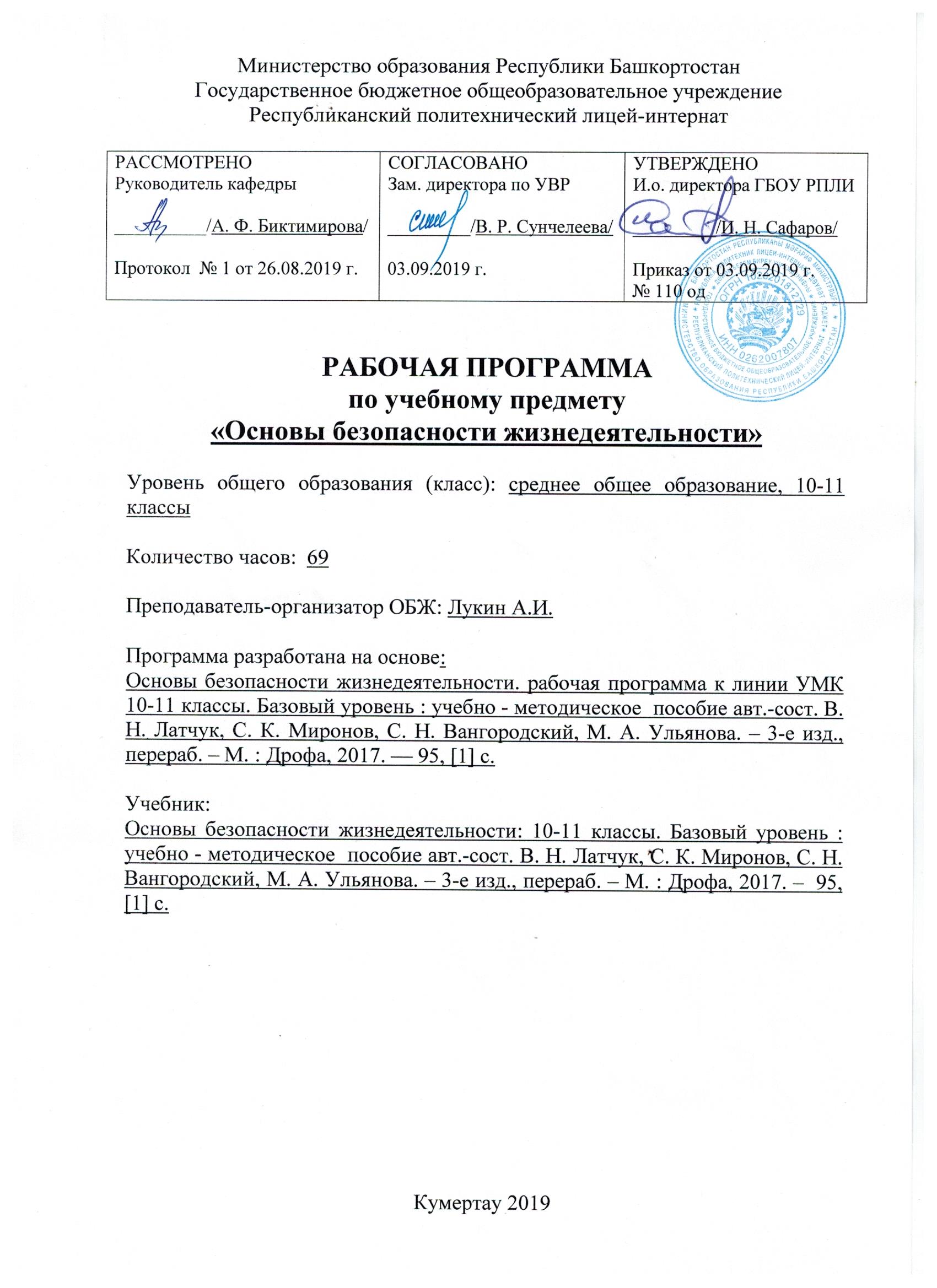 Рабочая программа по учебному предмету «Основы безопасности жизнедеятельности» предназначена для преподавания данного предмета в 10-11 классах государственного бюджетного  общеобразовательного учреждения Республиканский политехнический лицей - интернат и разработана на основе следующих нормативно-правовых и учебно-методических документов:Федеральный закон от 29.12.2012 № 273-ФЗ «Об образовании в Российской Федерации»;Приказ Министерства образования Российской Федерации от 05.03.2004 № 1089 (ред. от 07.06.2017) «Об утверждении федерального компонента государственных образовательных стандартов начального общего, основного общего и среднего (полного) общего образования»;Приказ Министерства образования и науки Российской Федерации от 30.08.2013 г. №1015 «Об утверждении Порядка организации и осуществления образовательной деятельности по основным общеобразовательным программам – образовательным программам начального общего, основного общего и среднего общего образования»;Санитарно-эпидемиологические требования к условиям и организации обучения в общеобразовательных учреждениях СанПиН 2.4.2.2821-10, утвержденные постановлением Главного государственного санитарного врача Российской Федерации от 29.12.2010 г. № 189 (с изменениями от 24.11.2015 № 81);Приказ Минпросвещения России от 28.12.2018 г. № 345 «О федеральном перечне учебников, рекомендуемых к использованию при реализации имеющих государственную аккредитацию образовательных программ начального общего, основного общего, среднего общего образования»;Приказ Минпросвещения России от 08.05.2019 г. № 233 «О внесении изменений в федеральный перечень учебников, рекомендуемых к использованию при реализации имеющих государственную аккредитацию образовательных программ начального общего, основного общего, среднего общего образования, утвержденный приказом Министерства просвещения Российской Федерации от 28.12.2018 г. № 345Рабочая программа. Основы безопасности жизнедеятельности. 10—11 классы. Базовый уровень : учебно - методическое  пособие авт.-сост. В. Н. Латчук, С. К. Миронов, С. Н. Вангородский, М. А. Ульянова. — 3-е изд., пере- раб. — М. : Дрофа, 2017. — 95, [1] с.Положение о порядке утверждения и структуре рабочих программ учебных предметов, курсов, дисциплин (модулей) педагогических работников общеобразовательных учреждений (Приказ ГБОУ РПЛИ от  31.08.2015 №1);Основная образовательная программа среднего общего образования государственного бюджетного общеобразовательного учреждения Республиканский политехнический лицей-интернат (Приказ ГБОУ РПЛИ от 31.08.2016 г. № 95/3);Учебный план государственного бюджетного общеобразовательного учреждения Республиканский политехнический лицей-интернат на 2019-2020 учебный год. Среднее общее образование. 10 класс. Физико-математический и физико-химический профили (Приказ ГБОУ РПЛИ от 28.08.2019 г. № 100/1од);Учебный план государственного бюджетного общеобразовательного учреждения Республиканский политехнический лицей-интернат на 2019-2020 учебный год. Среднее общее образование. 11а класс. Физико-математический профиль (Приказ ГБОУ РПЛИ от 28.08.2019 г. № 100/1од); Учебный план государственного бюджетного общеобразовательного учреждения Республиканский политехнический лицей-интернат на 2019-2020 учебный год. Среднее общее образование. 11б класс. Физико-химический профиль (Приказ ГБОУ РПЛИ от 28.08.2019 г. № 100/1од).Цели изучения основ безопасности жизнедеятельности в 10—11 классах общеобразовательных учреждений вытекают из целей изучения предмета в основной школе. Таким образом, выполняется принцип преемственности и непрерывности образования в основной и старшей школе.В своей предметной ориентации предлагаемая программа направлена на достижение следующих целей:освоение знаний о безопасном поведении человека в опасных и чрезвычайных ситуациях природного, техногенного и социального характера; о здоровье и здоровом образе жизни; о государственной системе защиты населения от опасных и чрезвычайных ситуаций; о воинской обязанности и военной службе;воспитание у школьников ценностного отношения к здоровью и человеческой жизни, чувства уважения к героическому наследию России и eе государственной символике, патриотизма и стремления выполнить долг по защите Отечества;формирование у обучающихся гражданской ответственности и правового самосознания, духовности и культуры, в том числе культуры безопасности жизнедеятельности, самостоятельности, инициативности, способности к успешной социализации в обществе;развитие черт личности, необходимых для безопасного поведения в чрезвычайных ситуациях и при прохождении военной службы; бдительности по предотвращению актов терроризма; потребности в соблюдении здорового образа жизни;овладение умениями оценивать ситуации, опасные для жизни и здоровья; действовать в чрезвычайных ситуациях; использовать средства индивидуальной и коллективной защиты; оказывать первую помощь пострадавшим и самопомощь.Эти цели соответствуют современным потребностям личности, общества и государства и должны быть успешно реализованы в процессе обучения и воспитания подрастающего поколения.В своей предметной ориентации предлагаемая программа нацеливает педагогический процесс на решение следующих задач:освоение учащимися знаний о безопасном поведении человека в опасных и чрезвычайных ситуациях природного, техногенного и социального характера, здоровье и здоровом образе жизни, государственной системе защиты населения от опасных и чрезвычайных ситуаций, об обязанностях граждан по защите государства;воспитание у школьников ценностного отношения к здоровью и человеческой жизни, чувства уважения к героическому наследию России и ее государственной символике, патриотизма и стремления выполнить долг по защите Отечества;развитие у учеников черт личности, необходимых для безопасного поведения в чрезвычайных ситуациях и при прохождении военной службы, бдительности в отношении актов терроризма, ведения здорового образа жизни;обучение учащихся умению оценивать ситуации, опасные для жизни и здоровья, правильно действовать в чрезвычайных ситуациях, использовать средства индивидуальной и коллективной защиты, оказывать первую медицинскую помощь пострадавшим.ОБЩАЯ  ХАРАКТЕРИСТИКА  КУРСАВ курсе «Основы безопасности жизнедеятельности», как ни в каком другом предмете, представлены в единстве все функции процесса обучения: образовательная, развивающая и воспитательная. Эти функции тесно взаимосвязаны и взаимозависимы.Образовательная функция предполагает усвоение обучаемыми определенного объема общенаучных и специальных знаний и формирование на их основе различных умений и навыков.Развивающая функция обеспечивает, помимо формирования знаний, умений и навыков, общее интеллектуальное развитие учащихся, становление их познавательных качеств и творческой активности.Воспитательная функция формирует волевые, эстетические, нравственные, патриотические и другие качества, диалектическое мировоззрение и как результат — всесторонне и гармонично развитую личность.Значимость курса обусловлена тем, что в нем реализуются требования Конституции Российской Федерации, ряда важнейших федеральных законов и нормативных правовых документов федерального уровня.В курс включен раздел «Основы военной службы», при изучении которого учащиеся не только теоретически знакомятся с военной службой и воинской обязанностью, но и принимают участие в практических занятиях, занимаются военно-прикладными видами спорта.На занятиях школьники получают систематизированное представление о возможных опасностях, учатся их прогнозировать и вырабатывать безопасный алгоритм действий в конкретных условиях обстановки, обучаются оказанию первой помощи, транспортировке пострадавших, элементарным приемам самозащиты и выживания в природных условиях.Курс «Основы безопасности жизнедеятельности» решает и еще одну немаловажную задачу — он нацелен на пропаганду здорового образа жизни, профилактику вредных привычек: наркомании, токсикомании, алкоголизма, курения, знакомит обучаемых с основами репродуктивного здоровья.Курс является своеобразной базой для проведения целого ряда внешкольных и внеклассных мероприятий. Это прежде всего Всероссийская олимпиада школьников по основам безопасности жизнедеятельности и Всероссийское детско-юношеское движение «Школа безопасности».Структурно курс представлен тремя разделами:Раздел 1 «Безопасность и защита человека в опасных, экстремальных и чрезвычайных ситуациях»;Раздел 2 «Основы медицинских знаний и здорового образа жизни»;Раздел 3 «Основы военной службы».Понятийная база и содержание курса полностью соответствуют Конституции Российской Федерации, федеральным законам и нормативным правовым документам Российской Федерации, в том числе Федеральному компоненту государственному образовательному стандарту  общего образованияМЕСТО УЧЕБНОГО ПРЕДМЕТА В УЧЕБНОМ ПЛАНЕ ШКОЛЫСогласно учебным планам рабочая программа для 10, 11 классов предусматривает обучение ОБЖ в объёме 1 час в неделю; в 10 классе – 35 часов и в 11 классе – 34 часа.Кроме того, по окончании 10 класса  проводятся учебные сборы (практические занятия) по основам военной службы. Продолжительность этих сборов — 5 дней (35 ч). Сборы  организуются и проводятся в мае при образовательном учреждении.В ходе сборов учащиеся изучают размещение и быт военнослужащих, организацию караульной и внутренней служб, элементы строевой, огневой, тактической, физической и медицинской подготовки, а также вопросы радиационной, химической и биологической защиты войск. Во время сборов проводятся мероприятия по военно-профессиональной ориентации.СТАНДАРТ СРЕДНЕГО (ПОЛНОГО) ОБЩЕГО ОБРАЗОВАНИЯПО ОСНОВАМ БЕЗОПАСНОСТИ ЖИЗНЕДЕЯТЕЛЬНОСТИБазовый уровеньИзучение основ безопасности жизнедеятельности на базовом уровне среднего (полного) общего образования направлено на достижение следующих целей:освоение знаний о безопасном поведении человека в опасных и чрезвычайных ситуациях природного, техногенного и социального характера; здоровье и здоровом образе жизни; государственной системе защиты населения от опасных и чрезвычайных ситуаций; об обязанностях граждан по защите государства;воспитание ценностного отношения к человеческой жизни и здоровью; чувства уважения к героическому наследию России и ее государственной символике; патриотизма и долга по защите Отечества;развитие черт личности, необходимых для безопасного поведения в чрезвычайных ситуациях и при прохождении военной службы; бдительности по предотвращению актов терроризма; потребности в соблюдении здорового образа жизни;овладение умениями оценивать ситуации, опасные для жизни и здоровья; действовать в чрезвычайных ситуациях; использовать средства индивидуальной и коллективной защиты; оказывать первую медицинскую помощь пострадавшим.Обязательный минимум содержания основных образовательных программСохранение здоровья и обеспечение личной безопасностиЗдоровый образ жизни как основа личного здоровья и безопасной жизнедеятельности. Факторы, влияющие на укрепление здоровья. Факторы, разрушающие здоровье.Репродуктивное здоровье. Правила личной гигиены.Первая медицинская помощь при тепловых и солнечных ударах, поражениях электрическим током, переломах, кровотечениях; навыки проведения искусственного дыхания и непрямого массажа сердца.Правила и безопасность дорожного движения (в части, касающейся пешеходов, велосипедистов, пассажиров и водителей транспортных средств).(абзац введен Приказом Минобрнауки России от 19.10.2009 N 427).Государственная система обеспечения безопасности населения.ОСНОВНЫЕ ПОЛОЖЕНИЯ КОНЦЕПЦИИ НАЦИОНАЛЬНОЙ БЕЗОПАСНОСТИ РОССИЙСКОЙ ФЕДЕРАЦИИ.Чрезвычайные ситуации природного (метеорологические, геологические, гидрологические, биологические), техногенного (аварии на транспорте и объектах экономики, радиационное и химическое загрязнение местности) и социального (терроризм, вооруженные конфликты) характера.Основные направления деятельности государственных организаций и ведомств Российской Федерации по защите населения и территорий от чрезвычайных ситуаций: прогноз, мониторинг, оповещение, защита, эвакуация, аварийно-спасательные работы, обучение населения.Единая государственная система предупреждения и ликвидации чрезвычайных ситуаций природного и техногенного характера (РСЧС).Гражданская оборона, ее предназначение и задачи по обеспечению защиты населения от опасностей, возникающих при ведении военных действий или вследствие этих действий.Правила безопасного поведения человека при угрозе террористического акта и захвате в качестве заложника. Меры безопасности населения, оказавшегося на территории военных действий.Государственные службы по охране здоровья и обеспечения безопасности населения.Основы обороны государства и воинская обязанностьЗащита Отечества - долг и обязанность граждан России. Основы законодательства Российской Федерации об обороне государства и воинской обязанности граждан.Вооруженные Силы Российской Федерации - основа обороны государства. ИСТОРИЯ СОЗДАНИЯВООРУЖЕННЫХ СИЛ. Виды Вооруженных Сил. Рода войск.Обязательная подготовка к военной службе. Требования к уровню образования призывников, их здоровью и физической подготовленности. Первоначальная постановка на воинский учет, медицинское освидетельствование. Призыв на военную службу.Общие обязанности и права военнослужащих.Порядок и особенности прохождения военной службы по призыву и контракту.Альтернативная гражданская служба.Государственная и военная символика Российской Федерации, традиции и ритуалы Вооруженных Сил Российской Федерации.ВОЕННО-ПРОФЕССИОНАЛЬНАЯ ОРИЕНТАЦИЯ, ОСНОВНЫЕ НАПРАВЛЕНИЯ ПОДГОТОВКИ СПЕЦИАЛИСТОВ ДЛЯ СЛУЖБЫ В ВООРУЖЕННЫХ СИЛАХ РОССИЙСКОЙ ФЕДЕРАЦИИ.Требования к уровню подготовки выпускниковВ результате изучения основ безопасности жизнедеятельности на базовом уровне ученик должен:знать/понимать:основные составляющие здорового образа жизни и их влияние на безопасность жизнедеятельности личности; репродуктивное здоровье и факторы, влияющие на него;потенциальные опасности природного, техногенного и социального происхождения, характерные для региона проживания;основные задачи государственных служб по защите населения и территорий от чрезвычайных ситуаций;основы российского законодательства об обороне государства и воинской обязанности граждан;состав и предназначение Вооруженных Сил Российской Федерации;порядок первоначальной постановки на воинский учет, медицинского освидетельствования, призыва на военную службу; основные права и обязанности граждан до призыва на военную службу, во время прохождения военной службы и пребывания в запасе;основные виды военно-профессиональной деятельности; особенности прохождения военной службы по призыву и контракту, альтернативной гражданской службы;требования, предъявляемые военной службой к уровню подготовки призывника;предназначение, структуру и задачи РСЧС;предназначение, структуру и задачи гражданской обороны;правила безопасности дорожного движения (в части, касающейся пешеходов, велосипедистов, пассажиров и водителей транспортных средств); (абзац введен Приказом Минобрнауки России от 19.10.2009 N 427)уметь:владеть способами защиты населения от чрезвычайных ситуаций природного и техногенного характера;владеть навыками в области гражданской обороны;пользоваться средствами индивидуальной и коллективной защиты;оценивать уровень своей подготовки и осуществлять осознанное самоопределение по отношению к военной службе;использовать приобретенные знания и умения в практической деятельности и повседневной жизни для:ведения здорового образа жизни;оказания первой медицинской помощи;развития в себе духовных и физических качеств, необходимых для военной службы;обращения в случае необходимости в службы экстренной помощи;соблюдать правила безопасности дорожного движения (в части, касающейся пешеходов, велосипедистов, пассажиров и водителей транспортных средств); (абзац введен Приказом Минобрнауки России от 19.10.2009 N 427)адекватно оценивать транспортные ситуации, опасные для жизни и здоровья; (абзац введен Приказом Минобрнауки России от 19.10.2009 N 427)прогнозировать последствия своего поведения в качестве пешехода и (или) велосипедиста и (или) водителя транспортного средства в различных дорожных ситуациях для жизни и здоровья (своих и окружающих людей); (Приказ Минобрнауки России от 19.10.2009 N 427)понимания взаимосвязи учебного предмета с особенностями профессий и профессиональной деятельности, в основе которых лежат знания по данному учебному предмету (Приказ Минобрнауки России от 10.11.2011 N 2643). СОДЕРЖАНИЕ  КУРСА10 КЛАССБезопасность и защита человека в опасных, экстремальных и чрезвычайных ситуацияхПРАВИЛА БЕЗОПАСНОГО ПОВЕДЕНИЯ В УСЛОВИЯХ ВЫНУЖДЕННОГО АВТОНОМНОГО СУЩЕСТВОВАНИЯОсновные причины вынужденного автономного существования. Первоочередные действия потерпевших бедствие. Понятие о выживании и автономном существовании. Основные причины вынужденного автономного существования в природных условиях. Действия людей в ситуациях, связанных с авариями транспортных средств. Случаи, когда предпочтительнее оставаться на месте аварии. Ситуации, когда принимается решение уйти с места аварии.Автономное существование человека в условиях природной среды. Основные правила и действия для выживания в условиях вынужденного автономного существования. Основные способы ориентирования на местности: по компасу, по небесным светилам (солнцу, луне, звездам), по растениям и животным, по местным признакам. Метод движения по азимуту. Оборудование временного жилища: простейшие укрытия и способы их сооружения. Выбор укрытия в зависимости от различных погодных и климатических условий, окружающей местности. Добывание огня: выбор места для костра, алгоритм действий при разведении костра, типы костров в зависимости от предназначения. Обеспечение питанием и водой. Основные правила обеспечения пищей и основные ее источники в условиях вынужденного автономного существования. Обеспечение водой. Выбор подходящего источника воды. Меры предосторожности при использовании источника воды: безопасное утоление жажды снегом, фильтрация и обеззараживание воды. Добывание воды из грунта при помощи пленочного конденсатора.ПРАВИЛА БЕЗОПАСНОГО ПОВЕДЕНИЯ В СИТУАЦИЯХ КРИМИНОГЕННОГО ХАРАКТЕРАВажность знания правил безопасного поведения в криминогенных ситуациях. Правила безопасного поведения на улице. Правила безопасного поведения в общественных местах. Подготовка к массовому мероприятию, правила безопасного поведения на нем. Правила безопасного поведения в общественном транспорте и на железнодорожном транспорте. Правила безопасного поведения в подъезде дома и в лифте. Понятие о необходимой обороне, ее юридическое обоснование.ГОСУДАРСТВЕННАЯ СИСТЕМА ОБЕСПЕЧЕНИЯ БЕЗОПАСНОСТИ  НАСЕЛЕНИЯОсновные положения Концепции национальной безопасности Российской Федерации.Чрезвычайные ситуации природного (метеорологические, геологические, гидрологические, биологические) характера. Чрезвычайные ситуации геологического происхождения (землетрясения, извержения вулканов, оползни, обвалы, лавины). Чрезвычайные ситуации метеорологического происхождения (ураганы, бури, смерчи). Чрезвычайные ситуации гидрологического происхождения (наводнение, сели, цунами). Чрезвычайные ситуации биологического происхождения (лесные и торфяные пожары, эпидемии, эпизоотии и эпифитотии). Защита населения от чрезвычайных ситуаций природного характера, рекомендации населения по безопасному поведению во время чрезвычайных ситуаций.Чрезвычайные ситуации техногенного (аварии на транспорте и объектах экономики, радиационное и химическое загрязнение местности). Классификация чрезвычайных ситуаций техногенного характера. Потенциально опасные объекты. Аварии на радиационно - опасных, химически опасных, взрывопожароопасных объектах и на гидротехнических сооружениях, их причины и возможные последствия. Защита населения от чрезвычайных ситуаций техногенного характера, рекомендации населению по безопасному поведению во время чрезвычайных ситуаций.Чрезвычайные ситуации социального (терроризм, вооруженные конфликты) характера. Военные угрозы национальной безопасности России. Внешние и внутренние угрозы национальной безопасности России. Международный терроризм - угроза национальной безопасности России. Наркотизм и национальная безопасность России. Защита населения от чрезвычайных ситуаций социального характера. Правила личной безопасности в чрезвычайных ситуациях социального характера.Основные направления деятельности государственных организаций и ведомств Российской Федерации по защите населения и территорий от чрезвычайных ситуаций: прогноз, мониторинг.Основные направления деятельности государственных организаций и ведомств Российской Федерации по защите населения и территорий от чрезвычайных ситуаций: оповещение, защита, эвакуация.Основные направления деятельности государственных организаций и ведомств Российской Федерации по защите населения и территорий от чрезвычайных ситуаций: аварийно-спасательные работы.Факторы и нравственные ориентиры, способствующие формированию неприятия террористических взглядов и действий. Основные направления деятельности государственных организаций и ведомств Российской Федерации по защите населения и территорий от чрезвычайных ситуаций: обучение населения.Сравнительная оценка опасных природных явлений и чрезвычайных ситуаций на территории России. Последствия различных природных явлений. Защита населения от чрезвычайных ситуаций природного характера, рекомендации населения по безопасному поведению во время чрезвычайных ситуаций. Единая государственная система предупреждения и ликвидации чрезвычайных ситуаций природного характера (РСЧС).Сравнительная оценка опасных техногенных ситуаций на территории России. Защита населения от чрезвычайных ситуаций техногенного характера, рекомендации населения по безопасному поведению во время чрезвычайных ситуаций. Единая государственная система предупреждения и ликвидации чрезвычайных ситуаций техногенного характера (РСЧС).УГОЛОВНАЯ ОТВЕТСТВЕННОСТЬ НЕСОВЕРШЕННОЛЕТНИХПонятие преступления. Особенности уголовной ответственности несовершеннолетних. Понятие о преступлении. Виды преступлений: небольшой тяжести, средней тяжести, тяжкие и особо тяжкие. Преступления, за совершение которых несовершеннолетние лица подлежат уголовной ответственности. Виды наказаний, назначаемые несовершеннолетним. Принудительные меры воспитательного воз-действия, назначаемые несовершеннолетним.Уголовная ответственность за приведение в негодность транспортных средств. Преступления, связанные с нанесением ущерба транспортным средствам, оборудованию, коммуникациям, и назначаемые за них наказания. Угон автомобиля и назначаемые за него наказания.Уголовная ответственность за хулиганство и вандализм.Понятие о хулиганстве как грубом нарушении общественного порядка, выражающемся в явном неуважении к обществу. Признаки мелкого хулиганства и уголовно наказуемого хулиганства. Обстоятельства, отягчающие ответственность за хулиганство: совершение правонарушения группой лиц по предварительному сговору, совершение правонарушения организованной группой, сопротивление представителю власти. Понятие о вандализме.Преступления, связанные с надругательством над телами умерших, захоронениями и т. п., и ответственность за их совершение.ПРАВИЛА ПОВЕДЕНИЯ В УСЛОВИЯХ ЧРЕЗВЫЧАЙНЫХ СИТУАЦИЙ ПРИРОДНОГО И ТЕХНОГЕННОГО ХАРАКТЕРАПравила поведения в чрезвычайных ситуациях природного и техногенного характера: при землетрясении; при сходе лавины, оползня, селя, обвала; при внезапном возникновении урагана, бури, смерча; при наводнении; при пожаре в	здании; при аварии с выбросом аварийно-химически опасных веществ; при аварии на радиационно-опасных объектах; при нахождении в зоне лесного пожара; при попадании в завал.ЗАКОНОДАТЕЛЬНЫЕ И НОРМАТИВНЫЕ ПРАВОВЫЕ АКТЫ РОССИЙСКОЙ ФЕДЕРАЦИИ В ОБЛАСТИ ОБЕСПЕЧЕНИЯ БЕЗОПАСНОСТИ ЛИЧНОСТИ, ОБЩЕСТВА И ГОСУДАРСТВАОсновные законы, регламентирующие деятельность государственной власти в области гарантий прав и свобод человека, охраны его жизни и здоровья: Закон Российской Федерации «О безопасности», Федеральный закон «Об обороне», Федеральный закон «О защите населения и территорий от чрезвычайных ситуаций природного и техногенного характера». Регламентируемые ими цели, задачи, вопросы и нормы.Содержание Федерального закона «О защите населения и	территорий от чрезвычайных ситуаций природного и техногенного характера». Права граждан России в области защиты от чрезвычайных ситуаций. Обязанности граждан при участии в мероприятиях по защите людей и материальных ценностей и в работах по ликвидации последствий чрезвычайных ситуаций.Содержание Федерального закона «О пожарной безопасности». Права и обязанности граждан России в области пожарной безопасности.Основные положения Федерального закона «О гражданской обороне».Основное содержание Федеральных законов «О противодействии терроризму», «О радиационной безопасности населения», «О предупреждении распространения в Российской Федерации заболевания, вызываемого вирусом иммунодефицита человека (ВИЧ-инфекции)», «О промышленной безопасности опасных производственных объектов», «О безопасности гидротехнических сооружений».Содержание Федерального закона «О транспортной безопасности», основные задачи обеспечения транспортной безопасности.Основное содержание Федеральных законов «О качестве и	безопасности пищевых продуктов», «О противодействии экстремистской деятельности», «О санитарно-эпидемиологическом благополучии населения», «О наркотических средствах и психотропных веществах», «Об охране окружающей среды», «О безопасном обращении с пестицидами и	 агро-химикатами».Основные подзаконные акты в области обеспечения безопасности личности, общества и государства.ГРАЖДАНСКАЯ ОБОРОНА КАК СИСТЕМА МЕР ПО ЗАЩИТЕ НАСЕЛЕНИЯ В ВОЕННОЕ ВРЕМЯИстория создания гражданской обороны.Предназначение и задачи гражданской обороны. Структура и органы управления. Понятие о гражданской обороне. Основные задачи в области гражданской обороны. Руководство гражданской обороной в Российской Федерации. Структура органов управления  гражданской обороной. Права и обязанности граждан России в области гражданской обороны.Организация защиты учащихся общеобразовательных учреждений от чрезвычайных ситуаций в мирное и военное время. Задачи подсистемы РСЧС предупреждения и ликвидации последствий чрезвычайных ситуаций и обеспечения пожарной безопасности, находящейся в сфере деятельности Федерального агентства Российской Федерации по образованию. Понятие о плане действий по предупреждению и ликвидации чрезвычайных ситуаций в мирное время и плане гражданской обороны, их примерное содержание. Основные задачи и формы обучения в области гражданской обороны.СОВРЕМЕННЫЕ СРЕДСТВА ПОРАЖЕНИЯ И ИХ ПОРАЖАЮЩИЕ ФАКТОРЫЯдерное оружие и его боевые свойства. Понятие о ядерном оружии и ядерном взрыве. Классификация ядерных взрывов, характеристика воздушного, наземного и подземного (подводного) ядерных взрывов. Характеристика поражающих факторов ядерного взрыва: ударной волны, светового излучения, проникающей радиации, радиоактивного загрязнения, электромагнитного импульса. Зоны радиоактивного загрязнения.Химическое оружие. Понятие о химическом оружии. Признаки применения химического оружия. Понятие о боевых токсичных химических веществах (БТХВ). Пути проникновения БТХВ в организм человека. Классификация БТХВ по действию на организм человека и характеристика БТХВ нервнопаралитического, кожно-нарывного, удушающего, обще-ядовитого, психо-химического действия. Классификация БТХВ по тактическому назначению: смертельные, временно выводящие из строя, раздражающие.Бактериологическое (биологическое) оружие. Понятие о бактериологическом оружии. Понятие о болезнетворных микробах: бактериях, вирусах, риккетсиях, грибках. Характеристика насекомых-вредителей сельскохозяйственных культур. Способы применения бактериологического оружия: аэрозольный, трансмиссивный, диверсионный. Характерные признаки, указывающие на применение бактериологического оружия. Комплекс мер по защите населения.Современные обычные средства поражения. Понятие об обычном оружии. Виды обычных средств поражения. Характеристика огневых и ударных средств (боеприпасов): осколочных, фугасных, кумулятивных, бетонобойных, зажигательных, объемного взрыва. Воздействие зажигательного оружия на людей и меры защиты от него. Характеристика высокоточного оружия — разведывательно-ударных комплексов и управляемых авиационных бомб.ОСНОВНЫЕ МЕРОПРИЯТИЯ РСЧС И ГРАЖДАНСКОЙ ОБОРОНЫ ПО ЗАЩИТЕ НАСЕЛЕНИЯ В МИРНОЕ И ВОЕННОЕ ВРЕМЯОповещение и информирование населения об опасностях, возникающих в чрезвычайных ситуациях мирного и военного времени. Понятие об оповещении. Система оповещения населения на территории субъекта Российской Федерации. Основные и вспомогательные средства оповещения. Локальные системы оповещения и зоны их действия. Оповещение населения в местах массового пребывания людей.Организация инженерной защиты населения от поражающих факторов чрезвычайных ситуаций. Понятие о средствах коллективной защиты. Классификация средств коллективной защиты. Понятие об убежище. Виды убежищ, их характеристика и внутреннее устройство. Понятие о противорадиационном укрытии. Характеристика противорадиационных укрытий и их внутреннее устройство. Понятие об укрытиях простейшего типа, их защитные свойства. Размещение людей в убежище и правила поведения в нем.Средства индивидуальной защиты населения.Средства защиты органов дыхания (противогазы).Применение противогазов. Классификация противогазов по принципу защитного действия (фильтрующие и изолирующие). Принцип действия фильтрующих противогазов. Понятие об адсорбции, хемосорбции, катализе, фильтрации с использованием противодымного фильтра. Устройство противогаза. Характеристика гражданских противогазов ГП-7, ГП-7В, ГП-7ВМ, принцип их действия.Средства индивидуальной защиты кожи. Предназначение и виды средств индивидуальной защиты кожи. Характеристика изолирующей спецодежды и одежды из фильтрующих материалов. Применение и характеристика изолирующих и фильтрующих средств защиты кожи — общевойскового защитного комплекта, легкого защитного костюма Л-1, защитной фильтрующей одежды. Правила пользования средствами индивидуальной защиты кожи. Предметы бытовой одежды, пригодные для защиты кожи.Медицинские средства защиты. Понятие о медицинских средствах защиты. Аптечка индивидуальная АИ-2, характеристика ее медицинских препаратов, их назначение и применение. Характеристика индивидуальных противохимических пакетов ИПП-8, ИПП-9, ИПП-10 и правила пользования ими. Проведение санитарной обработки при помощи подручных средств.Организация и ведение аварийно-спасательных и неотложных работ в зонах чрезвычайных ситуаций. Понятие об аварийно-спасательных работах. Характеристика основных видов обеспечения аварийно-спасательных работ: разведки, транспортного, инженерного, дорожного, метеорологического, технического, материального, медицинского обеспечения. Основные этапы аварийно-спасательных работ.Санитарная обработка населения после пребывания в зоне зараженияПонятие о санитарной обработке. Способы и правила проведения частичной санитарной обработки. Проведение полной санитарной обработки при различных заражениях.Жизнеобеспечение населения в чрезвычайных ситуациях.Первоочередные мероприятия по жизнеобеспечению населения в чрезвычайных ситуациях. Организация и проведение работ по морально-психологической поддержке населения.Основы медицинских знаний и здорового образа жизниОСНОВНЫЕ ИНФЕКЦИОННЫЕ ЗАБОЛЕВАНИЯ И ИХ ПРОФИЛАКТИКАМикроорганизмы в окружающей среде и их влияние на человека.Классификация микроорганизмов и инфекционных заболеваний. Классификация микроорганизмов по их влиянию на организм человека. Классификация инфекционных заболеваний, краткая характеристика выделяемых групп. Возбудители инфекционных заболеваний.Возникновение и распространение инфекционных заболеваний. Понятие об эпидемии и пандемии. Пути передачи инфекции и их характеристика.Иммунитет. Понятие об иммунитете, антигенах, антителах, иммунной реакции организма. Факторы, влияющие на иммунитет. Разновидности иммунитета, их формирование.Профилактика инфекционных заболеваний. Характеристика элементов общей эпидемиологической цепи и меры по предотвращению распространения инфекционных заболеваний. Понятие о карантине.Внешние признаки инфекционного заболевания. Основные проявления инфекционных заболеваний. Понятие об инкубационном периоде инфекционного заболевания. Периоды развития инфекционного заболевания.Наиболее распространенные инфекционные заболевания. Возбудитель, пути заражения, основные проявления и течение инфекции, возможные последствия, лечение и профилактика  следующих заболеваний: дизентерии, инфекционного (эпидемического) гепатита, ботулизма, пищевых токсико-инфекций, гриппа, дифтерии, краснухи, скарлатины, свинки (эндемического паротита).ЗНАЧЕНИЕ ДВИГАТЕЛЬНОЙ АКТИВНОСТИ ДЛЯ ЗДОРОВЬЯ ЧЕЛОВЕКАДвигательная активность. Понятие о двигательной активности. Влияние двигательной активности на организм человека. Влияние мышечной работы на систему кровообращения, сопротивляемость заболеваниям, работоспособность и развитие организма. Основные составляющие тренированности организма человека. Понятие о сердечно-дыхательной выносливости. Влияние физических нагрузок на сердечно-сосудистую и дыхательную системы. Аэробные и анаэробные упражнения, их характеристика. Понятие о мышечной силе и выносливости. Силовые упражнения с внешним сопротивлением и с преодолением веса собственного тела — эффективное средство развития силы мышц. Понятие о скоростных качествах и гибкости, упражнения для их развития.Основы военной службыВведение. Краткий обзор войн и сражений в русской истории. Важность осознания современным человеком принадлежности к своему народу и истории.ВООРУЖЕННЫЕ СИЛЫ РОССИЙСКОЙ ФЕДЕРАЦИИ — ЗАЩИТНИКИ НАШЕГО ОТЕЧЕСТВАИстория создания Вооруженных Сил России. Военные дружины на Руси в древности и во времена становления Московского княжества. Военные реформы Ивана IV и Петра I. Военные реформы под руководством Д. А. Милютина. Реформы в военной сфере начала XX века. Вооруженные Силы Советского Союза и Российской Федерации.Организационная структура Вооруженных Сил РФ. Виды Вооруженных Сил, рода войск. История их создания и предназначение. Понятие о Вооруженных Силах. Структура Вооруженных Сил Российской Федерации.Сухопутные войска.История возникновения и развития Сухопутных войск. Характеристика современных Сухопутных войск. Краткая характеристика состава Сухопутных войск — мотострелковых, танковых, ракетных войск и артиллерии, войск противовоздушной обороны, специальных войск.Военно-воздушные силы.История создания и развития авиации, ее применение в военном деле. Общая характеристика Военно-воздушных сил. Состав и вооружение родов войск Военно-воздушных сил.Военно-морской флот.История создания и развития Военно-морского флота России. Общая характеристика и состав Военно-морского флота.Ракетные войска стратегического назначения.История применения ракет в военном деле. Характеристика Ракетных войск стратегического назначения и их вооружение.Войска воздушно-космической обороны.Назначение и задачи Войск воздушно-космической обороны.Воздушно-десантные войска.Характеристика Воздушно-десантных войск, их вооружение и боевые свойства.Тыл Вооружённых сил.История возникновения и	развития тыловых частей, адаптация их к современным условиям. Общая характеристика и задачи Тыла Вооруженных Сил. Средства, используемые Тылом Вооруженных Сил для выполнения задач.Специальные войска.Общая характеристика и состав специальных войск. Характеристика инженерных войск, войск связи, войск радиационной, химической и биологической защиты.Функции и основные задачи современных Вооруженных Сил России, их роль и место в системе обеспечения национальной безопасности страны. Общая характеристика Российской Федерации и гаранты ее безопасности. Понятие об обороноспособности государства и об обороне. Основа обороны Российской Федерации. Роль Вооруженных Сил Российской Федерации и других структур в осуществлении обороны и защиты государства. Понятие о безопасности, основные функции государства по обеспечению безопасности. Состав сил, обеспечивающих безопасность государства.Другие войска, воинские формирования и органы, их состав и предназначение. Перечень других войск, воинских формирований и органов, в которых осуществляется исполнение военной службы. Комплектование других войск, воинских формирований и органов, их задачи и функции.ВОИНСКАЯ  ОБЯЗАННОСТЬОсновные понятия о воинской обязанности. Понятие о воинской обязанности. Структура и содержание воинской обязанности граждан Российской Федерации. Понятие о военной службе. Особенности военной службы по сравнению с другими видами государственной деятельности и иной деятельностью. Военная служба по призыву и в добровольном порядке (по контракту).Организация  воинского  учета  и  его  предназначение.Понятие о воинском учете. Процедура первоначальной постановки на воинский учет. Состав и обязанности комиссии по постановке граждан на воинский учет. Обязанности граждан по воинскому учету. Уважительные причины неявки по повестке военного комиссариата.Обязательная  подготовка  граждан  к  военной  службе.Содержание обязательной подготовки к военной службе. Профессиональный психологический отбор и решаемые им задачи. Принятие решения о соответствии конкретного лица определенной должности, специальности и роду войск, вынесение оценки о профессиональной пригодности граждан к военной службе. Нормативы по физической подготовке для нового пополнения воинских частей.Добровольная  подготовка  граждан  к  военной  службе.Содержание добровольной подготовки к военной службе. Военно-прикладные виды спорта, культивируемые в Вооруженных Силах Российской Федерации как подготовка к военной службе. Подготовка на военных кафедрах гражданских вузов. Обучение в соответствии с дополнительными образовательными программами.Организация медицинского освидетельствования и медицинского обследования при постановке на воинский учет.Процедура запроса первичных сведений о гражданах, подлежащих постановке на воинский учет. Порядок обследования граждан, подлежащих учету. Понятие о медицинском освидетельствовании. Вынесение заключения о категории годности гражданина к военной службе.УЧЕБНЫЕ СБОРЫ ПО ОСНОВАМ ПОДГОТОВКИ К ВОЕННОЙ СЛУЖБЕПовседневная жизнь и деятельность военнослужащих, распорядок дня, размещение и быт. Организация внутренней службы и внутренний порядок. Суточный наряд. Обязанности лиц суточного наряда. Организация караульной службы. Обязанности часового. Учеба военнослужащих: строевая подготовка, огневая подготовка, тактическая подготовка, физическая подготовка, военно-медицинская подготовка.11 КЛАССОсновы медицинских знаний и здорового образа жизниОСНОВЫ ЗДОРОВОГО ОБРАЗА ЖИЗНИПравила личной гигиены и здоровье. Понятие о гигиене и личной гигиене.Уход за зубами.Общие сведения о зубах. Распространенные стоматологические заболевания (кариес, стоматит), их причины и симптомы. Последствия пренебрежения профилактикой и лечением. Меры профилактики по поддержанию зубов и полости рта в здоровом состоянии.Уход за волосами.Общие сведения о волосяном покрове. Распространенные заболевания кожи головы, их причины и симптомы. Рекомендации по лечению и профилактике себореи. Рекомендации по ежедневному уходу за волосами.Очищение организма.Причины и проявления загрязнения и отравления организма. Общие сведения о наиболее распространенных методиках очищения организма.Нравственность и здоровье. Формирование правильного взаимоотношения полов.Семья и её значение в жизни человека.Понятие о семье. Задачи семьи. Распространенные проблемы семейных отношений в современных браках. Основные причины распада ранних браков. Сложности при создании семьи.Факторы влияющие на совместную жизнь.Основные факторы, влияющие на психологическую совместимость. Закон совместимости. Основные качества характера, обеспечивающие совместимость людей. Психологические советы по достижению взаимопонимания и уважительности в семейных отношениях.Семья в современном обществе. Законодательство о семье. Основные положения законодательства о семье, действующего в России. Необходимые условия для вступления в брак. Обстоятельства, не позволяющие заключить брак. Основания для признания брака недействительным. Основания для расторжения брака в органе записи актов гражданского состояния или судебном порядке.Права и обязанности родителей и детей.Основные права и обязанности родителей. Основания для лишения родительских прав. Основные права и обязанности детей.Заболевания, передающиеся половым путем. Понятие о венерических болезнях, их опасность для жизни и здоровья людей. Классификация заболеваний, передающихся половым путем.С и ф и л и с. Общие сведения о возбудителе заболевания. Проявления заболевания. Течение болезни в различные периоды. Последствия заболевания. Методы диагностирования заболевания и проверки успешности лечения.Г о н о р е я. Общие сведения о заболевании и его возбудителе. Признаки и течение заболевания. Последствия заболевания. Методы диагностирования заболевания.Г р и б к о в ы е з а б о л е в а н и я, т р и х о м о н и а з, г а р д н е р е л л е з. Понятие о вагинитах и общие сведения об их возбудителях. Симптомы, возникающие при вагинитах. Последствия заболеваний.Х л а м и д и о з. Общие сведения о заболевании и его возбудителе. Симптомы и последствия заболевания. Диагностика и лечение заболевания.Г е н и т а л ь н ы й г е р п е с и г е н и т а л ь н ы е б о-р о д а в к и (к о н д и л о м ы). Последствия вирусных заболеваний. Общие сведения о возбудителе герпеса. Признаки и течение болезни. Общие сведения о возбудителе кондилом. Признаки и течение заболевания.С и н д р о м п р и о б р е т е н н о г о и м м у н о д е ф и-ц и т а (С П И Д) и е г о п р о ф и л а к т и к а. Общие сведения о заболевании и его возбудителей. Последствия заболевания. Классификация форм проявления ВИЧ-инфекции. Пути заражения СПИДом. Временны́е периоды развития ВИЧ-инфекции. Профилактика СПИДа. Диагностика заболевания.Важность своевременного обращения к врачу при первых признаках заболевания. Меры профилактики венерических заболеваний.У г о л о в н а я  о т в е т с т в е н н о с т ь  з а з а р а ж е н и е  в е н е р и ч е с к о й  б о л е з н ь ю. Понятие о заражении венерической болезнью. Заражение венерической болезнью как следствие прямого или косвенного умысла, преступного легкомыслия. Налагаемое УК РФ наказание за заражение венерической болезнью.О т в е т с т в е н н о с т ь  з а з а р а ж е н и е  В И Ч - и н-ф е к ц и е й. Понятие о преступном деянии в отношении заражения ВИЧ-инфекцией, субъекты подобного преступления. Налагаемое УК РФ наказание за заражение ВИЧ-инфекцией.ОСНОВЫ МЕДИЦИНСКИХ ЗНАНИЙ И ПРАВИЛА ОКАЗАНИЯ ПЕРВОЙ ПОМОЩИПервая помощь при кровотечениях и ранениях.К р о в о т е ч е н и я. Понятие о кровотечении, причины, вызывающие кровотечения. Виды кровотечений и их характеристика. Признаки наружных артериального и венозного кровотечений. Способы временной остановки кровотечения. Точки пальцевого прижатия артерий для остановки артериальных кровотечений. Остановка кровотечения путем максимального сгибания конечностей. Наложение кровоостанавливающего жгута: техника выполнения и возможные ошибки. Правила наложения давящей повязки. Остановка поверхностного венозного и капиллярного кровотечений. Признаки внутреннего кровотечения, правила оказания первой помощи.Р а н е н и я. Понятие о ране. Виды ран и их характеристика. Порядок оказания первой помощи при обширной и незначительной ранах. Понятие о повязке и перевязке. Виды повязок и принцип их наложения. Порядок действий по снятию одежды с пораженной части тела.Первая помощь при ушибах, растяжениях, разрывах связок и мышц, вывихах и переломах.У ш и б. Причины закрытых повреждений тканей. Признаки ушиба. Порядок оказания первой помощи при ушибах.Р а с т я ж е н и е. Причины растяжения связок. Признаки растяжения. Порядок оказания первой помощи при растяжениях.Р а з р ы в. Причины разрывов связок, мышц, сухожилий, сосудов и нервов. Признаки разрывов связок и мышц. Порядок оказания первой помощи при разрывах связок и мышц.В ы в и х. Причины вывихов. Признаки вывиха. Порядок оказания первой помощи при вывихах.П е р е л о м. Понятие о переломе. Признаки и виды переломов. Порядок оказания первой помощи при открытых и закрытых переломах. Основные принципы иммобилизации и транспортировки пострадавших с переломами. Способы иммобилизации верхних и нижних конечностей.Первая помощь при черепно-мозговой травме и повреждении позвоночника.Н а р у ш е н и я  н е р в н о й  с и с т е м ы,  т р е б у ю щ и е  о к а з а н и я  п е р в о й  п о м о щ и. Важность функций нервной системы, возможные последствия при получении травм. Причины травм головы и позвоночника. Признаки и симптомы травм головы и позвоночника. Порядок оказания первой помощи при травмах головы или позвоночника.С о т р я с е н и е  г о л о в н о г о  м о з г а. Причины, при-знаки и симптомы сотрясения головного мозга. Порядок оказания первой помощи при сотрясении головного мозга.Первая помощь при травмах груди, живота и области таза. Причины и возможные последствия травм грудной клетки.П е р е л о м ы  р е б е р  и  п е р е л о м  г р у д и н ы. Признаки и симптомы переломов ребер и грудины. Порядок оказания первой помощи при переломе ребер. Понятие о пневмотораксе. Признаки и симптомы закрытого, открытого и клапанного пневмотораксов, порядок оказания первой помощи при них.У ш и б  б р ю ш н о й  с т е н к и. Причины возникновения и внешние признаки ушибаЗ а к р ы т ы е  п о в р е ж д е н и я  ж и в о т а, с о п р о-в о ж д а ю щ и е с я  в н у т р и-  б р ю ш н ы м  к р о в о т е ч е н и е м. Причины и признаки внутрибрюшного кровотечения.З а к р ы т ы е  п о в р е ж д е н и я  ж и в о т а, с о п р о-в о ж д а ю щ и е с я  р а з р ы в о м  т о г о и л и  и н о г о  п о-л о г о о р г а н а. Признаки закрытого повреждения живота. Порядок оказания первой помощи при повреждении живота.Р а н е н и я  ж и в о т а. Признаки проникающего ранения. Порядок оказания первой помощи при ранении живота.П е р е л о м ы  к о с т е й  т а з а. Причины и возможные последствия травмирования тазового пояса. Признаки перелома костей таза. Порядок оказания первой помощи при переломах костей таза.Первая помощь при травматическом шоке. Понятие о травматическом шоке. Причины травматического шока. Первичный травматический шок и его признаки. Вторичный травматический шок и его признаки. Порядок оказания первой помощи при травматическом шоке.Первая помощь при попадании в полость носа, глотку, пищевод и верхние дыхательные пути инородных тел. При-знаки попадания инородных тел в полости носа и правила оказания первой помощи. Признаки попадания инородных тел в глотку и пищевод, правила оказания первой помощи. Признаки попадания инородных тел в верхние дыхательные пути. Правила оказания первой помощи при попадании инородных тел различной формы в верхние дыхательные пути.Первая помощь при остановке сердца. Причины и последствия остановки сердца. Признаки остановки сердца, определение пульса на сонной артерии. Первая помощь при остановке сердца.Первая помощь при острой сердечной недостаточности и инсульте. Причины острой сердечной недостаточности. Признаки острой сердечной недостаточности и оказание пер-\вой помощи.И н с у л ь т. Причины и симптомы инсульта. Оказание первой помощи при инсульте.Основы военной службыБОЕВЫЕ  ТРАДИЦИИ  ВООРУЖЕННЫХ  СИЛ  РОССИИПатриотизм и верность воинскому долгу — основные качества защитника Отечества. Понятие о боевых традициях. Боевые традиции российских Вооруженных Сил. Понятие о героизме, мужестве, воинской доблести и чести. Понятие о чувстве долга и воинском долге.Дружба, войсковое товарищество — основа боевой готовности воинских частей и подразделений. Понятие о воинском коллективе. Характерные черты воинского коллектива. Понятие о воинском товариществе.СИМВОЛЫ  ВОИНСКОЙ  ЧЕСТИБоевое знамя воинской части — символ воинской чести, доблести и славы. Краткая история знамени. Понятие о Боевом знамени. Порядок вручения Боевого знамени воинской части, хранение, охрана и защита Боевого знамени.Ордена — почетные награды за воинские отличия и заслуги в бою и военной службе. Понятие об орденах. Ордена России и СССР. Понятие о медалях и званиях. Наградная система Российской Федерации.Ритуалы	Вооруженных Сил Российской   Федерации.Понятие о воинских ритуалах. Виды воинских ритуалов. Понятие о Военной присяге. Ритуал приведения к Военной присяге. Ритуал подъема и спуска Государственного флага Российской Федерации и порядок его проведения. Проведение ритуала вручения военнослужащим вооружения, военной техники и стрелкового оружия.ОСОБЕННОСТИ ВОЕННОЙ СЛУЖБЫПравовые основы военной службы. Основы правового регулирования обеспечения обороны страны и строительства Вооруженных Сил в Конституции Российской Федерации. Основополагающие акты в области обеспечения обороны и строительства Вооруженных Сил и их краткая характеристика — Федеральные законы «Об обороне», «О воинской обязанности и военной службе», «О статусе военнослужащих», «О мобилизационной подготовке и мобилизации в Российской Федерации». Права и свободы военнослужащих. Структура и содержание социальных гарантий и компенсаций военнослужащим. Положения, предусмотренные Федеральным законом «Об альтернативной гражданской службе».Общевоинские уставы Вооруженных Сил Российской Федерации — закон воинской жизни. История создания в России воинских уставов. Понятие о воинских уставах, их виды. Содержание боевых и общевоинских уставов. Устав внутренней службы Вооруженных Сил Российской Федерации. Устав гарнизонной и караульной служб Вооруженных Сил Российской Федерации. Дисциплинарный устав Вооруженных Сил Российской Федерации. Строевой устав Вооруженных Сил Российской Федерации.Военная присяга — клятва воина на верность Родине — России. История ритуала принятия Военной присяги. Содержание Военной присяги и порядок приведения к ней. Морально-нравственное и правовое значение акта принятия Военной присяги.Прохождение военной службы по призыву. Категории граждан, подлежащих призыву на военную службу, освобожденных от призыва, не подлежащих призыву. Граждане, которым предоставляется отсрочка от призыва. Граждане, имеющие право на отсрочку от призыва, случаи, когда за ни-ми сохраняется это право. Состав призывной комиссии и принимаемые этой комиссией решения. Начало и окончание военной службы, порядок присвоения воинских званий. Сущность воинского долга. Общие, должностные и специальные обязанности военнослужащих.Прохождение военной службы по контракту. Категории граждан, имеющих право заключать контракт о прохождении военной службы. Сроки службы по первому и последующим контрактам. Условия, определяемые в контракте о прохождении военной службы. Порядок прохождения и условия военной службы по контракту. Права военнослужащих, заключивших контракт о прохождении военной службы.Увольнение  с  военной  службы  и  пребывание  в  запасе.Понятие об увольнении с военной службы. Причины, по которым военнослужащий подлежит увольнению с военной службы. Случаи, когда военнослужащие, не имеющие звания офицера и проходящие военную службу по призыву, имеют право на досрочное увольнение. Понятие о запасе Вооруженных Сил Российской Федерации. Категории граждан, состоящих в запасе Вооруженных Сил Российской Федерации. Разряды граждан, пребывающих в запасе. Категории граждан, освобождаемых от военных сборов.Воинские звания военнослужащих Вооруженных Сил Российской Федерации. Военная форма одежды. Составы и воинские звания военнослужащих, установленные Федеральным законом «О воинской обязанности и военной службе». Значение персональных воинских званий, процедура их присвоения. Виды установленной для военнослужащих военной формы одежды и знаков различия. Порядок получения военной формы одежды при призыве на военную службу.Права и ответственность военнослужащих. Понятие о статусе военнослужащих. Реализация общегражданских прав и свобод гражданами, состоящими на военной службе. Особые права военнослужащих. Юридическая ответственность военнослужащих: дисциплинарная, административная, материальная, гражданско-правовая, уголовная.Д и с ц и п л и н а р н а я о т в е т с т в е н н о с т ь. Понятие о дисциплинарном проступке. Виды и порядок применения дисциплинарных взысканий.А д м и н и с т р а т и в н а я о т в е т с т в е н н о с т ь. Понятие об административном правонарушении. Виды и порядок применения административных взысканий.М а т е р и а л ь н а я о т в е т с т в е н н о с т ь. Понятие о материальной ответственности и реальном ущербе. Случаи, в которых применяется материальная ответственность (ограниченная и полная) в виде денежных взысканий. Порядок привлечения военнослужащих к материальной ответственности.Уголовная ответственность. Уголовные преступления и назначаемые виды наказаний. Преступления против военной службы, за которые предусмотрена уголовная ответственность. Наказание за нарушение уставных правил взаимоотношения между военнослужащими.ВОЕННОСЛУЖАЩИЙ — ЗАЩИТНИК СВОЕГО ОТЕЧЕСТВА ЧЕСТЬ И ДОСТОИНСТВО ВОИНА ВООРУЖЕННЫХ СИЛ РОССИИВоеннослужащий — патриот, с честью и достоинством несущий звание защитника Отечества. Главные требования, предъявляемые к солдату. Понятие о патриотизме. Примеры патриотизма народа в русской истории. Понятие о воинском долге, требования воинского долга к военнослужащим. Понятие о воинской дисциплине и ее важность в условиях ведения боевых действий.Военнослужащий — специалист, в совершенстве владеющий оружием и военной техникой. Характер и цели обучения военнослужащих. Понятие о системе боевой подготовки. Тактическая, огневая, физическая, техническая, строевая подготовка, изучение общевоинских уставов. Одиночная подготовка военнослужащих. Слаживание подразделений и частей.Требования воинской деятельности, предъявляемые к моральным, индивидуально-психологическим и профессиональным качествам гражданина. Цели и виды воинской деятельности. Понятие о боевой деятельности. Характеристика боевых действий. Понятие об учебно-боевой деятельности, ее характеристика. Понятие о повседневной деятельности, ее регламентирование. Главные требования, предъявляемые воинской деятельностью к каждому военнослужащему, важность качеств, необходимых для успешной военной деятельности. Основные профессионально важные качества военнослужащих некоторых видов Вооруженных Сил и родов войск. Коллективный характер воинской деятельности.Военнослужащий — подчиненный, строго соблюдающий Конституцию и законы Российской Федерации, выполняющий требования воинских уставов, приказы командиров и начальников. Деление военнослужащих на начальников и подчиненных. Понятие о единоначалии. Понятие о дисциплинированности. Виды дисциплинированности. Важность дисциплинированности в боевых условиях. Формирование дисциплинированности как важного качества личности воина.Как стать офицером Российской армии. История военно-учебных заведений России. Система военного образования Российской Федерации. Правила приема в военные образовательные учреждения профессионального образования: необходимые документы и требования к кандидату. Кандидаты, зачисляемые без проверки общеобразовательной подготовки и вне конкурса, кандидаты, пользующиеся преимущественным правом при зачислении. Обучение в военном образовательном учреждении. Санкции, применяемые к лицам, отчисленным из военного образовательного учреждения: направление для прохождения военной службы по призыву, возмещение средств, затраченных на обучение. Завершение обучения и присвоение офицерского знания.Международная миротворческая деятельность Вооруженных Сил Российской Федерации. Важность международного сотрудничества в области поддержания стабильности и мира. Участие России в урегулировании конфликтов. Внутренние и международные документы, на основании которых осуществляется миротворческая деятельность. Социальные гарантии и компенсации военнослужащим, проходящим службу в «горячих» точках.МЕЖДУНАРОДНОЕ ГУМАНИТАРНОЕ ПРАВО. ЗАЩИТА ЖЕРТВ ВООРУЖЕННЫХ КОНФЛИКТОВОграничение средств и методов ведения военных действий в международном гуманитарном праве. Особенности ведения военных действий в XX веке. Основные документы международного гуманитарного права. Цели международного гуманитарного права: защита населения и ограничения при ведении военных действий. Основные типы ограничений при ведении военных действий в международном гуманитарном праве: по лицам, объектам, средствам и методам. Главный принцип ведения боевых действий. Запреты в отношении методов и средств ведения боевых действий.Международные отличительные знаки, используемые во время военного конфликта. Назначение международных отличительных знаков и история их использования. Лица и объекты, находящиеся под защитой и имеющие право на использование отличительных знаков. Последствия недобросовестного использования отличительных знаков. Система гражданской обороны, ее задачи и используемый отличительный знак. Понятие о культурных ценностях. Общая и особая защита культурных ценностей и обозначающие ее специальные отличительные знаки. Отличительный знак защиты установок и сооружений, содержащих опасные силы. Предназначение белого флага. Создание нейтральной зоны и обозначающий ее знак.ПСИХОЛОГИЧЕСКИЕ ОСНОВЫ ПОДГОТОВКИ К ВОЕННОЙ СЛУЖБЕПризыв на военную службу как стрессовая ситуация. Понятие о стрессе и депрессии. Практические советы по подготовке к стрессгенной ситуации и благополучному выходу из нее. Признаки стрессового состояния.Личность и социальная роль военного человека. Понятие о личности, социальной позиции, социальной роли. Принятие социальной роли военного человека. Важность знаний о стрессе и собственных психологических особенностях.Психологические свойства в структуре личности. Направленность как ведущее психологическое свойство в структуре человеческой личности. Понятие о мировоззрении. Важность наличия у призывника и военнослужащего правильно сформированного мировоззрения.Слухи и искаженная информация. Причины и последствия распространения негативных слухов относительно военной службы. Типология слухов. Психологические закономерности распространения слухов. Профилактика воздействия слухов на формирование мировоззрения.О морально-этических качествах военнослужащих. Понятие о совести. Требования совести, ее основа и проявления. Понятие о чести и достоинстве. Понятие о чести коллектива. Защита Родины как защита личного достоинства.Чувства личности и военная служба. Понятие о чувствах и эмоциях личности. Понятие о чувстве патриотизма. Причины психофизиологических трудностей, с которыми сталкиваются призывники и новобранцы.Самовоспитание и самосовершенствование   личности.Понятие о самовоспитании и самосовершенствовании. Чувства, имеющие способность к развитию. Понятие о сознательном действии. Преодоление внутренних и внешних препятствий ради осуществления цели. Психическое саморегулирование и самоанализа. ТЕМАТИЧЕСКОЕ ПЛАНИРОВАНИЕКалендарно-тематическое планирование: 10 классКалендарно-тематическое планирование: 11 классПриложение №1Карта контрольно-оценочной деятельности10 класс (базовый уровень)11 класс (базовый уровень)Приложение №2Прохождение практической части  программы по предмету10 класс11 классСистема оценки результатов, критерии освоения учебного материала.Оценка тестовых работ При проведении тестовых работ по ОБЖ критерии оценок следующие:  «5» - 80 – 100 %;«4» - 65 – 79 %; «3» - 50 – 64 %; «2»- менее 40%Контрольно-измерительные материалыдля проведения промежуточной аттестациипо «ОСНОВАМ БЕЗОПАСНОСТИ ЖИЗНЕДЕЯТЕЛЬНОСТИ»Контрольная работа №1 по теме «Опасные и ЧС, возникающие в повседневной жизни, и правила безопасного поведения»10 классВариант № 1.1. Из перечисленных ниже причин выберите те, которые являются причинами вынужденного автономного существования в природных условиях: потеря части продуктов питания,  потеря компаса;несвоевременная регистрация туристической группы перед выходом на маршрут; потеря ориентировки на местности во время похода, авария транспортных средств в условиях природной среды;плохие погодные условия на маршруте движения. 2. Порядок действий в различных аварийных ситуациях в условиях природной среды отличается друг от друга и зависит от конкретной обстановки. Из приведенных ниже случаев выберите те, когда командир группы должен принять решение об уходе с места аварии: группа не может быть обнаружена спасателями из-за окружающей ее густой растительности,  возникла непосредственная угроза жизни людей;направление на ближайший населенный пункт и его удаление неизвестны; место происшествия точно не определено, местность незнакомая и труднопроходимая; точно неизвестно  местонахождение спасателей, и состояние здоровья людей не позволяет преодолеть расстояние до населенного пункта. 3. Собираясь в поход, вам необходимо подобрать одежду. Каким нижеперечисленным требованиям она должна соответствовать? 1) одежда должна быть свободной и надеваться в несколько слоев; 2) одежда должна быть из синтетических материалов; 3) одежда должна быть однотонного цвета или из камуфлированного материала; 4) одежда должна иметь световозвращающие элементы. 4. Выберите из предложенных вариантов установленные требования к сооружению временного жилищаместо должно находиться на берегу реки  или другого водоема на уровне воды; место должно находиться на ровной возвышенной продуваемой площадке; возле площадки должен находиться источник воды и достаточно топлива;место должно находиться среди сухостоя, который можно использовать для костра; недалеко от площадки должна быть дорога или наезженная тропа. 5. Выберите самый надежный  способ обеззараживания воды в полевых условиях: 1) очистка через фильтр из песка и материи; 2) очистка через фильтр из песка, ваты и материи; 3) кипячение воды; 4) добавление в воду марганцовки. 6. Где рекомендуется расположиться в салоне общественного транспорта, если в нем нет свободных мест для сидения?занять свободное место на передней площадке транспортного средства;нужно постараться встать в центре прохода, держась руками за поручень или специальные подвески;расположиться на задней площадке транспортного средства;не имеет значения, где будет находиться пассажир при отсутствии мест для сидения.7. Участник дорожного движения, это:лицо, принимающее непосредственное участие в процессе движения в качестве водителя, пешехода, пассажира транспортного средства;это лица,  принимающее непосредственное участие в процессе движения в качестве водителя, пешехода и лица, производящие рементные работы на проезжей части;люди, принимающее непосредственное участие в процессе движения в качестве водителя, пассажира транспортного средства лица, и лица, осуществляющие регулирование дорожного движения;граждане, передвигающиеся на транспотных средствам и пешем порядке по проезжей части , тротуару и обочине дороги.8. Что такое «дорога»?проезжая часть, тротуары, обочины;полоса земли для движения транспортных средств и пешеходов;обустроенная или приспособленная и используемая для движения транспортных средств полоса земли либо поверхность искуственного сооружения;полоса земли для движения автомобилей, трамваев, троллейбусов, мотоциклов и мопедов.9. Где должны двигаться пешеходы?1) по тротуарам, велосипедным дорожкам;2) по тротуарам,или пешеходным дорожкам, а при их отсутствии – по обочинам;3) по тротуарам,или пешеходным дорожкам, а при их отсутствии по краю проезжей части;4) пешеходы могут двигаться там, где удобно, не мешая транспортным средствам.10. Как должны двигаться пешеходы по краю проезжей части загородной дороги?1) не имеет значения, как следовать; 2) должны следовать по ходу движения транспортных средств;3) выбирать место движения в зависимости от наличия на проезжей части транспотных средств;4) должны идти навстречу движению транспортных средств.11. Опасное время — это время значительного повышения риска для личной безопасности. Из приведенных примеров определите наиболее опасное время и место: темнота, спускающаяся на центр города, где люди непринужденно прогуливаются и отдыхают; сумерки, заставшие человека одного в лесопарке; раннее утро в заполненной людьми пригородной электричке; вечернее время на остановке общественного транспорта.12.Как необходимо поступить человеку, если в подъезд вместе с ним заходит незнакомец? пропустить незнакомца вперёд,  под любым предлогом задержаться у подъезда;не следует обращать на постороннего человека внимания;завязать с незнакомцем беседу и попытаться выяснить, в какую квартиру он следует; войдя в подъезд,  побежать наверх.13.  Каким из нижеперечисленных правил рекомендуется  воспользоваться при возвращении домой в вечернее время  с тренировки или дополнительных занятий?пойду кратчайшим путем, пролегающим через дворы; буду идти по освещенному тротуару и как можно ближе к краю дороги; воспользуюсь попутным транспортом; пойду по тропинке, пролегающей через лесопарк.14. Девушка заходит в свой подъезд, слышит громкие крики, смех, шум и понимает, что этажом выше на лестничной площадке находится компания молодежи. Выберите из предлагаемых вариантов действий тот, который могли бы посоветовать девушке: спокойно подниматься домой, но при этом проявлять осторожность;ждать, пока они уйдут; дождаться взрослого знакомого человека, входящего в подъезд, и попросить проводить до квартиры, либо позвонить родителям, чтобы встретили; дойти до молодежной компании, может среди них окажутся знакомые юноши или девушки, завести с ними непринужденный разговор.15. Вам часто приходится пользоваться услугами общественного транспорта. Что не рекомендуется делать при пользовании общественным транспортом?при отсутствии мест для сидения стоять в центральном проходе;садиться в пустом автобусе (трамвае, троллейбусе, маршрутном такси и т. д.) на сиденье близко к водителю;ожидать транспорт на остановке в плохо освещенном месте;стоять справа лицом по направлению движения  при нахождении на эскалаторе метрополитена.Контрольная работа №1 по теме «Опасные и ЧС, возникающие в повседневной жизни, и правила безопасного поведения.»10 классВариант № 21.На решение какой главной задачи  направлена деятельность человека при вынужденной автономии? на возвращение к людям и привычной жизни;на получение новых острых ощущений;организацию активного отдыха на природе;достижение новых спортивных достижений в ориентировании на местности.2. Что запрещается делать при разведении костра?1) использовать для разведения костра сухостой;2) разводить костер на торфяных болотах;3) использовать для разведения костра сухую траву;4) оставлять дежурить у костра менее 3-х человек.3. Для выбора конечной точки маршрута однодневного турпохода на природу необходимо руководствоваться тремя основными критериями. Среди приведенных ответов  найдите ошибку:участок местности, выбранный в качестве конечной точки путешествия, должен быть пригодным для большого привала;расстояние до выбранной точки на местности должно составлять не более 10 км в одну сторону;расчет светлого времени должен быть достаточным для возвращения в исходную точку с резервом не менее одного часа;конечная точка путешествия должна быть расположена недалеко от автомобильной дороги.4. Передвигаясь по засушливой местности, вы очень хотите пить. У вас полная фляга воды. Как следует поступить?1) пить часто, но по одному глотку;2) беречь воду и пить по одной чашке в день;3) пить только при сильной жажде, промочить рот и выпить один – два глотка;4) утолить жажду, выпив половину имеющейся воды.5. Во время движения группы  в грозу рядом ударила молния, один человек упал. При осмотре вы заметили на его теле обширные красные полосы и явное отсутствие признаков жизни. Каковы ваши действия?1) немедленно сделать пострадавшему искусственное дыхание;2) закопать его по шею в землю для отвода электрического тока;3) растереть спиртом пораженные участки тела;4) не трогать пострадавшего, пока он сам не придет в сознание.6. Что рекомендуется иметь при себе пешеходам при движении по обочинам или краю проезжей части в темное время суток или в условиях недостаточной видимости?1) включенный фонарь зеленого цвета;2) фонарь синего цвета;3) предметы со свеетовозвращающими элементами;4) электрический фонарь желтого цвета.7. Как пешеходы должны переходить дорогу при отсутствии в зоне видимости перехода или перекрестка?когда на дороге нет машин и бегом;под любым  углом к краю проезжей части;где дорога хорошо просматривается хотя бы в одну  сторону;под прямым углом к краю проезжей части на участках без разделительной полосы и ограждений там, гед она хорошо просматривается в обе стороны.8. Что не запрещается пассажирам? отвлекать водителя от управления транспортным средством во время его движения;посадка в транспортное средство только после его полной остановки через передние двери;открывать двери транспортного средства во время его движения;при поездке на грузовом автомобиле с бортовой платформой стоять и сидеть на бортах.9. Чем должен быть оборудовании велосипед при движении на дорогах в темное время суток?спереди фонарем (фарой) белого цвета, сзади – световозвращателем и фонарем красного цвета, а с боковых сторон световозвращателями оранжевого или красного цвета;спереди фонарем (фарой) красного цвета, сзади – световозвращателем и фонарем белого цвета, а с боковых сторон световозвращателями оранжевого или красного цвета;спереди фонарем (фарой) белого цвета, сзади – световозвращателем  красного цвета, а с боковых сторон световозвращателями оранжевого или белого цвета;спереди световозвращателем  белого цвета, сзади – световозвращателем и фонарем красного цвета, а с боковых сторон световозвращателями оранжевого или красного цвета;10. С какой скоростью разрешается движение транспотных средств в населенных пунктах, в жилых зонах и на дворовых территориях?в населенных пунктах не более 40 км/ч, а в жилых зонах и на дворовых территориях не более 30 км/ч;в населенных пунктах не более 50 км/ч, а в жилых зонах и на дворовых территориях не более 10 км/ч;в населенных пунктах не более 50 км/ч, а в жилых зонах и на дворовых территориях не более  15 км/ч;в населенных пунктах не более 60 км/ч, а в жилых зонах и на дворовых территориях не более 20 км/ч.11. Вы собрались вместе с родителями в торговый гипермаркет  для закупки необходимых школьных принадлежностей и других товаров для дома, имея при себе крупную сумму денег.  Как вы поступите с денежными средствами?все купюры положите в один наружный карман папиной куртки;сложите в один мамин кошелек, кошелек нужно положить в сумочку;разложите купюры по разным местам, но не в наружные карманы;все купюры положите в один внутренний карман и застегнете его булавкой.12. Вы заметили, что напротив вашего дома группа подростков громко шумят, совершают хулиганские действия. Как вы намерены поступить из предложенных вариантов ответа?выйдете на улицу  и постараетесь задержать хулиганов;вызовете полицию,  до прибытия полиции не станете выходить на улицу и попытаетесь запомнить приметы молодых людей; будете просто наблюдать за действиями группы подростков;позовете на помощь соседей,  вместе с ними выйдете на улицу и постараетесь пресечь действия хулиганов.13.  Вы пришли домой и заметили, что входная дверь распахнута, замок на входной двери сломан. На ваш вопрос «Есть кто дома?» ответа  нет. Как вы поступите?войдёте в квартиру, осмотрите все комнаты и позвоните родителям;войдете в квартиру, осмотрите ее и установите, какие вещи исчезли, о чем сообщите в полицию;не будете входить в квартиру, а вызовете полицию по телефону от соседей или по мобильному  телефону, попросите соседей побыть вместе с вами;войдете в квартиру и сразу позвоните в полицию по телефону «02».14. Что нужно  сделать в первую очередь при нахождении в местах массового скопления людей, чтобы при возникновении чрезвычайной ситуации не попасть в толпу?вести себя как обычно, быть ближе к тем, с кем общаешься; не проявлять излишней тревоги и беспокойства;приготовить мобильный телефон;заранее наметить пути возможного отхода.15. Какое из перечисленных правил по защите жилища относится к информационной безопасности?уходя из квартиры, оставляйте включенными радиоприемник, или свет на кухне, уезжая с родителями на дачу, попросите соседей забирать почту из ящика, холодильник оставить включенным;врежьте в дверь два замка, глазок и цепочку, уходя, запирайте все окна, форточки, балкон и все замки; не оставляйте ключи в укромных местах;если в дверь позвонили, посмотрите в глазок; незнакомым не открывать дверь, дверная цепочка позволит вам принять телеграмму или проверить служебное удостоверение пришедшего;на время отсутствия написать записку, что дома никого нет, указать в ней номер телефона для связи  и вставить ее в дверь.Контрольная работа №1 по теме «Опасные и ЧС, возникающие в повседневной жизни, и правила безопасного поведения.»10 классВариант № 31. Из перечисленных ниже причин выберите те, которые являются причинами вынужденного автономного существования в природных условиях: потеря части продуктов питания,  потеря компаса;несвоевременная регистрация туристической группы перед выходом на маршрут; потеря ориентировки на местности во время похода, авария транспортных средств в условиях природной среды;плохие погодные условия на маршруте движения. 2. Выберите самый надежный  способ обеззараживания воды в полевых условиях:    1) очистка через фильтр из песка и материи;              2) очистка через фильтр из песка, ваты и материи;              3) кипячение воды;              4) добавление в воду марганцовки. 3. Что запрещается делать при разведении костра?1) использовать для разведения костра сухостой;2) разводить костер на торфяных болотах;3) использовать для разведения костра сухую траву;4) оставлять дежурить у костра менее 3-х человек.4. Участник дорожного движения, это:лицо, принимающее непосредственное участие в процессе движения в качестве водителя, пешехода, пассажира транспортного средства;это лица,  принимающее непосредственное участие в процессе движения в качестве водителя, пешехода и лица, производящие рементные работы на проезжей части;люди, принимающее непосредственное участие в процессе движения в качестве водителя, пассажира транспортного средства лица, и лица, осуществляющие регулирование дорожного движения;граждане, передвигающиеся на транспотных средствам и пешем порядке по проезжей части , тротуару и обочине дороги.5. Как должны двигаться пешеходы по краю проезжей части загородной дороги?           1) не имеет значения, как следовать;            2) должны следовать по ходу движения транспортных средств;           3) выбирать место движения в зависимости от наличия на проезжей части                      транспотных средств;          4) должны идти навстречу движению транспортных средств.6. Как пешеходы должны переходить дорогу при отсутствии в зоне видимости перехода или перекрестка?когда на дороге нет машин и бегом;под любым  углом к краю проезжей части;где дорога хорошо просматривается хотя бы в одну  сторону;под прямым углом к краю проезжей части на участках без разделительной полосы и ограждений там, гед она хорошо просматривается в обе стороны.7. Если Вы обнаружили подозрительный предмет в общественном транспорте - не оставляйте этот факт без внимания! Что надлежит предпринять в данном случае?опросить людей находящихся рядом, постараться  установить принадлежность предмета (сумки и т.д.) или кто мог его оставить. Если хозяин не установлен, немедленно сообщить о находке водителю (машинисту и т.д.);не обращать внимания на неизвестную сумку или чемодан;переложить сумку в более безопасное место в общественном транспорте (например, под сиденье кресла, где нет пассажиров);осторожно осмотреть содержимое сумки, может быть там найдутся документы владельца сумки.8. Как действовать при захвате автобуса (троллейбуса, трамвая) террористами?  не привлекайте к себе их внимание. Осмотрите салон, отметьте места возможного укрытия в случае стрельбы. Успокойтесь, попытайтесь отвлечься от происходящего, читайте, разгадывайте кроссворды;  если спецслужбы предпримут попытку штурма, постарайтесь как можно быстрее покинуть салон и бежать в сторону представителей специальных подразделений; после освобождения немедленно покиньте автобус (троллейбус, трамвай), т.к. не исключена возможность предварительного его минирования террористами и взрыва (возгорания);снимите ювелирные украшения, не смотрите в глаза террористам, не передвигайтесь по салону и не открывайте сумки без их разрешения. Не реагируйте на их провокационное или вызывающее поведение. Женщинам в мини-юбках желательно прикрыть ноги. Варианты ответов:             1) – 1,2,3;    2) – 1,2,4;   3) – 1,3,4;9. Как нужно себя вести, если вы оказались заложником?делать что вздумается;попытаться убежать;сказать террористам, что они пожалеют об этом;выполнять требования террористов, не создавать конфликтных ситуаций, сохранять психологическую  устойчивость.10. Как вы будете действовать при получении сигнала оповещения о радиационной аварии, если вы находитесь в своем доме (квартире)?           1) освободите от продуктов питания холодильник, вынесете скоропортящиеся продукты и мусор, выключите газ, электричество, погасите огонь в печи, и проследуете   на сборный эвакуационный пункт;          2) включите радио и выслушаете сообщение, выключите электричество, наденете средства индивидуальной защиты, вывесите  на двери табличку: «В квартире жильцов нет» и проследуете на сборный эвакуационный пункт;          3) немедленно закроете окна, двери, вентиляционные отверстия, включите радиоприемник или телевизор, или репродуктор и будете готовы к приему информации о дальнейших действиях;       4) выключите газ, электричество, возьмете необходимые продукты питания, вещи и документы, наденете средства индивидуальной защиты и проследуете на сборный эвакуационный пункт;11. Вы находитесь дома один. Вдруг задрожали стекла и люстры, с полок начали падать посуда и книги. Вы срочно:позвоните родителям на работу, чтобы предупредить о происшествии и договориться о месте встречи;займете место в дверном проеме капитальной стены;закроете окна и двери, быстро спуститесь в подвальное помещение;подойдете к окну и узнаете  у прохожих, что случилось.12. Как следует выходить из зоны лесного пожара?:навстречу ветру, используя для этого просеки, дороги;перпендикулярно направлению ветра, используя для этого открытые пространства;если загорелась одежда, то нужно бегом покинуть опасную зону по направлению ветра;если вы в составе группы, то нужно разделиться и по одному выходить навстречу ветру.13. Сирены и прерывистые гудки предприятий и транспортных средств означают сигнал оповещения:«Тревога!»;«Внимание! Опасность!»;«Внимание всем!»;«Химическая (радиационная) опасность!»14. Кто является начальником гражданской обороны образовательного учреждения?специально уполномоченный представитель органов местного самоуправления;один из заместителей руководителя общеобразовательного учреждения, прошедший специальную подготовку;руководитель общеобразовательного учреждения;преподаватель - организатор основ безопасности жизнедеятельности15. Поражающими факторами ядерного взрыва являются:ударная волна, световое излучение, проникающая радиация, радиоактивное заражение и электромагнитный импульс;избыточное давление в эпицентре ядерного взрыва; облако, зараженное отравляющими веществами и движущееся по направлению ветра; изменение состава атмосферного воздуха;резкое понижение температуры окружающей среды; понижение концентрации кислорода в воздухе; самовозгорание веществ и материалов в зоне взрыва; резкое увеличение силы тока в электроприборах и электрооборудовании;ударная волна, световое излучение, облако, зараженное отравляющими веществами и движущееся по направлению ветра.Бланк ответовВариант №1Вариант №2Вариант №3Порядок оценки.       Каждое правильно выполненное задание оценивается 1 баллом.  За выполнение задания с выбором ответа выставляется 1 балл при условии, если обведен только один номер верного ответа. Если обведены два и более ответов, в том числе правильный, то ответ не засчитывается.Контрольная работа №2по теме «Основы военной службы»10 классы1.Дополните предложение. Боевые традиции-это…  а. система межличностных отношений в воинских коллективах;  б. народные обычаи, перенесённые в сферу военных отношений;  в. исторически сложившиеся в армии и на флоте и передающиеся из поколения в поколение правила, обычаи и нормы поведения военнослужащих, связанные с выполнением боевых задач и населением воинской службы;  г. исторически сложившиеся в армии и на флоте и передающиеся из поколения в поколение уставные и неуставные взаимоотношения.2.Что характерно для любого воинского коллектива?  а. автономия, означающая определённую самостоятельность и проявляющаяся в выполнении функций, свойственных только этому коллективу;  б. способность сохранять структуру и функции;  в. минимальная численность и состав, позволяющие выполнять возложенные на коллектив функции;  г. оптимальная численность и состав, позволяющие полностью выполнять возложенные на коллектив функции с минимальными затратами труда и средств;  д. способность быстро изменять организационную структуру.3.Дополни предложение. Ордена-это…  а. почётные ведомственные награды за успехи в различной деятельности;  б. наградные государственные знаки за успехи на производстве;  в. почётные государственные награды за воинские и другие отличия и заслуги.  г. почётные награды министра обороны РФ за безупречное служение Родине.4.Какие государственные награды России и бывшего СССР сохранены в системе госнаград Российской Федерации?  а. орден Святого Георгия и знак отличия Георгиевский крест;  б. орден «За заслуги перед Отечеством»;  в. военные ордена Суворова, Ушакова, Кутузова, Александра Невского, Нахимова;  г. орден и медаль « За заслуги перед отечеством».5.На какие виды условно можно подразделить воинские ритуалы?  а. парадной деятельности;  б. боевой деятельности;  в. учебно-боевой деятельности;  г. повседневной деятельности;   д. гарнизонной и караульной служб;  е. боевой учёбы.6.Дополни предложение.Воинская обязанность-это…  а. особый вид государственной службы, исполняемой гражданами в Вооружённых силах и других войсках;  б. установленный государством воинский долг по военной защите своей страны;  в. установленный государством почётный долг граждан с оружием в руках защищать своё Отечество, нести службу в рядах, Вооружённых сил, проходить вневоинскую подготовку и выполнять другие связанные с обороной страны обязанности.7.Что предусматривает воинская обязанность граждан в период мобилизации, военного положения и в военное время?  а. отсрочку от военной службы;  б. призыв на военную службу;  в. прохождение военной службы;  г. военное обучение;  д. призыв на военные сборы и их прохождение.8.Какаие санкции принимаются в отношении гражданина, на являющегося по вызову военного комиссариата в указанный срок без уважительной причины?  а. моральная и материальная ответственность;  б. дисциплинарная ответственность в соответствии с законодательством РФ;  в. административная  ответственность в соответствии с законодательством РФ;  г. уголовная ответственность в соответствии с Уголовным кодексом РФ.9.Что предусматривает обязательная подготовка к военной службе?  а. подготовку по основам военной службы в общеобразовательных учреждениях и учебных пунктах органов местного самоуправления,  б. участие в военно-патриотической работе и подготовку в военно-патриотических объединениях;  в. членство в какой либо организации, имеющей военную направленность;  г. овладение одной или несколькими военно-учётными специальностями;  д. прохождение медицинского освидетельствования.10.Какая может быть вынесена оценка по результатам профессионального психологического отбора о пригодности гражданина к исполнению обязанностей в сфере военной деятельности?  а. рекомендуется вне очереди - высшая категория профессиональной пригодности;  б. рекомендуется в первую очередь – первая категория профессиональной пригодности;  в. рекомендуется – вторая категория профессиональной пригодности;  г. рекомендуется условно – третья категория профессиональной пригодности;  д. не рекомендуется – четвёртая категория профессиональной пригодности.11.Что рекомендуется делать гражданам в рамках добровольной подготовки к военной службе?  а. ежедневно выполнять комплекс упражнений утренней гимнастики4  б. заниматься военно-прикладными видами спорта;  в. обучаться по программам подготовки офицеров запаса на военных кафедрах в ВУЗах.  г. обучаться в соответствии с дополнительными образовательными программами.12. В качестве знака, обозначающего желание воюющей стороны эвакуировать раненных и потерпевших кораблекрушение, а также гражданских лиц из зоны боевых действий используются:а) белый квадрат с красной полосой;б) синий равносторонний треугольник на оранжевом фоне;в) белый флаг;д) красный крест или красный полумесяц на белом фоне.13. В соответствии с Федеральным законом «О статусе военнослужащих» определены следующие права и свободы военнослужащих:а) защита свободы, чести и достоинства;б) право на труд, право на отдых;в) право на участие в управлении делами общества и государства;г) свобода слова, право на участие в митингах, собраниях и т.д.;д) право на постоянное ношение оружия;е) свобода выбора места несения службы.14. Особо почетный знак, отличающий особенности боевого предназначения, истории и заслуг части, а также указывающий на ее принадлежность к Вооруженным Силам РФ – это:а) Боевое знамя воинской части;б) специальная грамота командования о присвоении воинскому подразделению гвардейского звания;в) государственная награда воинскому подразделению за боевые заслуги.15. Из приведенного перечня выберите государственные награды РФ:а) звание Героя Российской Федерации, ордена, медали, знаки отличия РФ, почетные звания РФ;б) звание Героя Российской Федерации, ордена, медали, знаки отличия РФ, наградные знаки Министерства обороны РФ;в) звание Героя Российской Федерации, ордена, медали, ведомственные знаки отличия РФ, почетные звания РФ.16. Воинские ритуалы - это:а) торжественные мероприятия, совершаемые в повседневных условиях, во время праздничных торжеств и в других случаях;б) торжественные мероприятия, совершаемые в воинских подразделениях в праздничные дни;в) определенные воинскими уставами церемонии, совершаемые военнослужащими при выносе Боевого Знамени воинской части.17. Закрепление за военнослужащими вооружения и военной техники осуществляется после:а) приведения их к военной присяге;б) месячного изучения находящихся на оснащении воинского подразделения вооружения и военной техники;в) принятия от вновь прибывших военнослужащих зачетов по званию вооружения и военной техники.18. Военно-Воздушные Силы — это:а) вид вооруженных сил, предназначенный для нанесения ударов по авиационным, сухопутным и морским группировкам противника, его административно-политическим, промышленно-экономическим центрам в целях дезорганизации государственного и военного управления, нарушения работы тыла и транспорта, а также ведения воздушной разведки и воздушных перевозок;б) вид войск, предназначенный для проведения боевых действий в воздухе, подавления живой силы и техники противника, переброски в заданные районы воздушно-десантных войск, поддержки в военных операциях частей и соединений Военно-Морского Флота и Сухопутных войск;в) род войск, обеспечивающий выполнение боевых задач в воздухе при ведении военных действий как на своей территории, так и на территории противника.19. Обороноспособность государства — это:а) степень подготовленности Вооруженных Сил к защите от агрессии;б) степень его подготовленности к защите от агрессии;в) степень подготовленности органов управления государства противостоять угрозам агрессии со стороны противника.20. Какие из приведенных ниже войск не входят в состав Вооруженных Сил Российской Федерации:а) инженерные войска, войска связи, войска радиационной, химической и биологической защиты;б) пограничные войска, войска гражданской обороны, железнодорожные войска, войска Федерального агентства правительственной связи и информации;в) специальные, автомобильные, дорожные, железнодорожные, трубопроводные, радиотехнические и топогеодезические войска.21. Внутренние, нравственные качества, достоинство воина, характеризующие его поведение, отношение к коллективу, к выполнению воинского долга, —это:а) героизм;б) воинская доблесть;в) воинская честь.22. Почетные государственные награды за воинские и другие отличия и заслуги — это:а) ордена и медали;б) ценные подарки;в) ведомственные знаки.23. Принятие военной присяги, вручение боевого Знамени, вручение государственных наград относится к воинским ритуалам:а) повседневной деятельности;б) боевой деятельности;в) учебно-боевой деятельности24. К каким видам Вооруженных Сил Российской Федерации относятся:а) Ракетные войска стратегического назначения, Сухопутные войска, Военно-Воздушные Силы, Военно-Морской Флот;б) Сухопутные войска, воздушно-десантные войска, танковые войска, мотострелковые войска;в) Ракетные войска стратегического назначения, артиллерийские войска, войска противовоздушной обороны, мотострелковые войска.25. Воздушно-десантные войска — это:а) вид вооруженных сил, предназначенный для боевых действий в тылу противника;б) род войска, предназначенный для боевых действий в тылу противника;в) вид войск, обеспечивающий выполнение боевых задач на территории, занятой противником, с применением специальной военной техники.26.Что характерно для любого воинского коллектива?  А) автономия, означающая определённую самостоятельность и проявляющаяся в выполнении функций, свойственных только этому коллективу;  б) способность сохранять структуру и функции;  в) минимальная численность и состав, позволяющие выполнять возложенные на коллектив функции;  г) оптимальная численность и состав, позволяющие полностью выполнять возложенные на коллектив функции с минимальными затратами труда и средств; д) способность быстро изменять организационную структуру.27. Какие государственные награды России и бывшего СССР сохранены в системе государственных наград Российской Федерации?  а) орден Святого Георгия и знак отличия Георгиевский крест;  б) орден «За заслуги перед Отечеством»;  в) военные ордена Суворова, Ушакова, Кутузова, Александра Невского, Нахимова;  г) орден и медаль «За заслуги перед отечеством».28. На какие виды условно можно подразделить воинские ритуалы?  а. парадной деятельности;  б. боевой деятельности;  в. учебно-боевой деятельности;  г. повседневной деятельности;   д. гарнизонной и караульной служб;  е. боевой учёбы.Дополните предложение.29. Ордена-это…  а) почётные ведомственные награды за успехи в различной деятельности;  б) наградные государственные знаки за успехи на производстве;  в) почётные государственные награды за воинские и другие отличия и заслуги.  Г) почётные награды министра обороны РФ за безупречное служение Родине.30. Боевые традиции-это…  а) система межличностных отношений в воинских коллективах;  б) народные обычаи, перенесённые в сферу военных отношений;  в) исторически сложившиеся в армии и на флоте и передающиеся из поколения в поколение правила, обычаи и нормы поведения военнослужащих, связанные с выполнением боевых задач и населением воинской службы;  г) исторически сложившиеся в армии и на флоте и передающиеся из поколения в поколение уставные и неуставные взаимоотношения.. Контрольно-измерительные материалыдля проведения промежуточной аттестациипо «ОСНОВАМ БЕЗОПАСНОСТИ ЖИЗНЕДЕЯТЕЛЬНОСТИ»11 классКонтрольная работа №1по теме «Вооруженные силы РФ»11 классТемы Особенности военной службы.Обеспечение безопасности военной службы.Основные цели:Освоение знаний в области обороны государства, основ военной службы и ее особенностей.Требования к знаниям и умениямЗнать:- основные термины и определения- правовые основы военной службы- аспекты МГП- содержание в общевоинских уставах- виды военной деятельности и общие требования к военной деятельности- обеспечение безопасности военной службы.Уметь:- выполнять строевые приемы, воинские приветствия, неполную разборку и сборку автомата Калашникова.Вопросы для самоконтроля:Охарактеризуйте военную службу и ее особенности.Какие законы РФ определяют правовую основу военной службы?Охарактеризуйте статус военнослужащего, его права и обязанности.Какие документы определяют «Право войны»?Каковы требования МГП, которые необходимо соблюдать в бою?Какие отличительные знаки МГП свидетельствуют об особой защите категорий, лиц и объектов.Каково предназначение общевоинских уставов?Каков порядок приведения военнослужащего к присяге?Когда осуществляется призыв на военную службу? Каков порядок освобождения граждан от военной службы?Каковы состав и воинские звания военнослужащих  ВС РФ?Назовите отличия военной службы по призыву и по контракту.Кто из граждан РФ имеет право на заключение контракта на военную службу, каковы требования к ним, и каковы сроки службы по контракту?Что такое военная дисциплина? Каковы ее сущность и значение?Каковы виды ответственности военной службы за определенные нарушения?Дайте определение понятию «Патриотизм». Какие качества присущи военнослужащему – защитнику Отечества?Каковы основные элементы воинской деятельности и их предназначение?Чем обусловлены особенности воинской деятельности в различных видах и родах войск?Каковы основные требования к уровню профессиональной подготовки военнослужащего по ряду воинских должностей?Чем обусловлена необходимость повышения качества подготовки молодежи призывного возраста к военной службе?Каково  значение воинской дисциплины в современных условиях?Каковы правила приема граждан в военные образовательные учреждения профессионального образования?ТЕСТ1. В каких случаях гражданин РФ имеет право на замену военной службы альтернативной гражданской службойА. в случае, если его убеждениям или вероисповеданию противоречит несение военной службыБ. в случае, если его семья или ближайшие родственники ходатайствуют о замене военной службы на альтернативнуюВ. в случае, если его возраст на момент призыва составляет 25 лет и более.2. Права гражданина РФ на замену военной службы альтернативной гражданской службой определеноА. в Конституции РФБ. в законе «О статусе военнослужащих»В. в законе «Об обороне».3. Какой правовой акт устанавливает права и свободы военнослужащихА. ФЗ «О статусе военнослужащих»Б. ФЗ «О воинской обязанности и военной службе»В. указ президента РФ «О создании вооруженных сил РФ».4. Принципы строительства вооруженных сил РФ закрепленыА. в указе президента РФ «О создании ВС РФ»Б. в законе РФ «Об обороне»В. в законе РФ « О безопасности».5. В связи с выполнение воинских обязанностей гражданам предоставляются определенные преимущества – льготыА. по налогам и сборам, жилищные льготы, льготы в области здравоохранения, образования и культуры, льготы по перевозкам, льготы за выполнение задач в зонах вооруженных конфликтовБ. Льготы за службу в отдаленных местностях, за выполнение задач при вооруженных конфликтах, в области здравоохранения образования и культуры, жилищные льготы, льготы по налогам, льготы в области материальной ответственности, льготы по перевозкам.6. Уставы ВС РФ подразделяются на А. боевые и общевоинскиеБ. тактические, стрелковые, общевоинскиеВ. уставы родов войск и строевые.7. Боевые уставы ВС РФ содержатА. теоретические положения и практические рекомендации на использование войск в боюБ. организационные принципы боевой деятельности военнослужащихВ. практические рекомендации родам войск об их задачах в военное время.8. Общевоинские уставы ВС РФ регламентируютА. жизнь, быт и деятельность военнослужащихБ. действия военнослужащих при ведении военных операцийВ. основы ведения боевых действий.9. К общевоинским уставам ВС РФ относятся А. устав внутренней службы ВС РФ, устав гарнизонной и караульной служб ВС РФ, дисциплинарный устав ВС РФ, строевой устав ВС РФБ. устав внутренней службы ВС РФ, устав гарнизонной службы ВС РФ, дисциплинарный устав ВС РФ, строевой устав ВС РФ.10. Общие правила и обязанности военнослужащих, взаимоотношения между ними, обязанности основных должностных лиц полка и его подразделений, а также правила внутреннего распорядка определяетА. устав внутренней службы ВС РФБ. строевой устав ВС РФВ. дисциплинарный устав ВС РФ.11. В каком уставе приведен текст военной присяги и Положение о Боевом Знамени воинской частиА. в уставе внутренней службы ВС РФБ. в уставе гарнизонной и караульной служб ВС РФВ. в строевом уставе ВС РФ12. Каким правовым актом утвержден текст военной присягиА. ФЗ «О воинской обязанности и военной службе».Б. уставом внутренней службы ВС РФВ. указом президента РФ «О создании ВС РФ».13. Призыву на военную службу подлежат гражданеА мужского пола в возрасте от 18 до 27 лет, состоящие или обязанные состоять на воинском учете, не пребывающие в запасе и не имеющие права на освобождение от военной службы.Б. мужского пола в возрасте от 18 до 25 лет, состоящие на воинском учете и не пребывающие в  запасеВ. мужского и, как исключение, женского пола в возрасте от 18 до 27 лет, прошедшие медицинское освидетельствование и признанные годными к военной службе.14. Призыв на военную службу осуществляется на основанииА. указа президента РФБ. постановления правительства РФВ. решения Совета Безопасности РФ.15. Из приведенного ниже определите, кто освобождается от призыва на военную службуА. признанные негодными или ограниченно годными к военной службе по состоянию здоровья, проходящие или прошедшие военную или альтернативную службу в РФ или другом государстве, имеющие ученую степень доктора или кандидата наукБ. имеющие ребенка, воспитываемого без матери, имеющего двух или более детей, имеющие ребенка в возрасте до трех лет, мать (отец) которых, кроме них имеет двух или более детей в возрасте до восьми лет или инвалида с детства, и воспитывает их без мужа (жены)В. граждане, достигшие возраста 18 лет и не состоящие на воинском учете, не прошедшие медицинское освидетельствование в полном объеме и в установленном объеме и в установленные сроки, граждане, временно пребывающие за границей.16. Призыв граждан на военную службу проводитсяА. два раза в год с 1 апреля по 15июля и с 1 октября по 31 декабряБ. одни раз в год с 1 апреля по 30 июляВ. на основании приказа министра обороны РФ с 1 апреля по 31 декабря.17. Гражданам, признанным временно негодными к военной службе, предоставляется отсрочка от призыва для обследовании и лечения на срокА. 6 или 12 месяцевБ. 12 или 18 месяцевВ. 3 или 6 месяцев.18. Началом военной службы для граждан не пребывающих в запасе и призванных на службу считается А. день убытия из военного комиссариата к месту службыБ. день прибытия в воинское подразделениеВ. день принятия военной присяги.19. окончанием военной службы считается день А. подписания приказа об увольнении со срочной военной службыБ. в который истек срок военной службыВ. передачи личного оружия другому военнослужащему.20. Контракт о прохождении военной службы имеют право заключатьА. юноши, призывающиеся на действительную военную службу во время постановки на военный учетБ. военнослужащие, у которых заканчивается предыдущий контракт о прохождении военной службыВ. военнослужащие, проходящие воинскую службу по призыву и прослужившие не менее 12 месяцев.21. Первый контракт о прохождении военной службы в праве заключать граждане в возрастеА. 18-40 летБ. 21-45 летВ. 16-35 лет.22. Какие составы военнослужащих установлены в ВС РФ и др. войсках и воинских формированияхА. солдаты и матросы, сержанты и старшины, прапорщики и мичманы, младшие офицеры, старшие офицеры, высшие офицерыБ. солдаты и матросы, прапорщики, офицеры, средние офицеры, старшие офицерыВ. солдаты, матросы и курсанты, юнги и боцманы, старшины и мичманы, младшие офицеры, офицеры, средние офицеры, старшие офицеры, генералы.23. Солдаты и матросы могут иметь следующие воинские званияА. рядовой, матрос, ефрейтор, старший матросБ. рядовой, матрос, старший солдат, старший матрос, младший сержант, старшина третьей статьиВ. рядовой, матрос, юнга, боцман, старший солдат.24. Присвоение воинских званий высших офицеров производитсяА. президентом РФБ. Советом Безопасности РФВ. министром обороны РФ.25. Военная форма одежды подразделяется наА. парадную для строя и вне строя, повседневную для строя и вне строя и полевуюБ. парадную, боевую, строевуюВ. парадную, выходную, повседневную, маскировочную, рабочую.Контрольная работа №2по теме «Основы военной службы»11 классы1.Дополните предложение.Боевые традиции-это…  а. система межличностных отношений в воинских коллективах;  б. народные обычаи, перенесённые в сферу военных отношений;  в. исторически сложившиеся в армии и на флоте и передающиеся из поколения в поколение правила, обычаи и нормы поведения военнослужащих, связанные с выполнением боевых задач и населением воинской службы;  г. исторически сложившиеся в армии и на флоте и передающиеся из поколения в поколение уставные и неуставные взаимоотношения.2.Что характерно для любого воинского коллектива?  а. автономия, означающая определённую самостоятельность и проявляющаяся в выполнении функций, свойственных только этому коллективу;  б. способность сохранять структуру и функции;  в. минимальная численность и состав, позволяющие выполнять возложенные на коллектив функции;  г. оптимальная численность и состав, позволяющие полностью выполнять возложенные на коллектив функции с минимальными затратами труда и средств;  д. способность быстро изменять организационную структуру.3.Дополни предложение.Ордена-это…  а. почётные ведомственные награды за успехи в различной деятельности;  б. наградные государственные знаки за успехи на производстве;  в. почётные государственные награды за воинские и другие отличия и заслуги.  г. почётные награды министра обороны РФ за безупречное служение Родине.4.Какие государственные награды России и бывшего СССР сохранены в системе госнаград Российской Федерации?  а. орден Святого Георгия и знак отличия Георгиевский крест;  б. орден «За заслуги перед Отечеством»;  в. военные ордена Суворова, Ушакова, Кутузова, Александра Невского, Нахимова;  г. орден и медаль « За заслуги перед отечеством».5.На какие виды условно можно подразделить воинские ритуалы?  а. парадной деятельности;  б. боевой деятельности;  в. учебно-боевой деятельности;  г. повседневной деятельности;   д. гарнизонной и караульной служб;  е. боевой учёбы.6.Дополни предложение.Воинская обязанность-это…  а. особый вид государственной службы, исполняемой гражданами в Вооружённых силах и других войсках;  б. установленный государством воинский долг по военной защите своей страны;  в. установленный государством почётный долг граждан с оружием в руках защищать своё Отечество, нести службу в рядах, Вооружённых сил, проходить вневоинскую подготовку и выполнять другие связанные с обороной страны обязанности.7.Что предусматривает воинская обязанность граждан в период мобилизации, военного положения и в военное время?  а. отсрочку от военной службы;  б. призыв на военную службу;  в. прохождение военной службы;  г. военное обучение;  д. призыв на военные сборы и их прохождение.8.Какаие санкции принимаются в отношении гражданина, на являющегося по вызову военного комиссариата в указанный срок без уважительной причины?  а. моральная и материальная ответственность;  б. дисциплинарная ответственность в соответствии с законодательством РФ;  в. административная  ответственность в соответствии с законодательством РФ;  г. уголовная ответственность в соответствии с Уголовным кодексом РФ.9.Что предусматривает обязательная подготовка к военной службе?  а. подготовку по основам военной службы в общеобразовательных учреждениях и учебных пунктах органов местного самоуправления,  б. участие в военно-патриотической работе и подготовку в военно-патриотических объединениях;  в. членство в какой либо организации, имеющей военную направленность;  г. овладение одной или несколькими военно-учётными специальностями;  д. прохождение медицинского освидетельствования.10.Какая может быть вынесена оценка по результатам профессионального психологического отбора о пригодности гражданина к исполнению обязанностей в сфере военной деятельности?  а. рекомендуется вне очереди - высшая категория профессиональной пригодности;  б. рекомендуется в первую очередь – первая категория профессиональной пригодности;  в. рекомендуется – вторая категория профессиональной пригодности;  г. рекомендуется условно – третья категория профессиональной пригодности;  д. не рекомендуется – четвёртая категория профессиональной пригодности.11.Что рекомендуется делать гражданам в рамках добровольной подготовки к военной службе?  а. ежедневно выполнять комплекс упражнений утренней гимнастики4  б. заниматься военно-прикладными видами спорта;  в. обучаться по программам подготовки офицеров запаса на военных кафедрах в ВУЗах.  г. обучаться в соответствии с дополнительными образовательными программами.12. В качестве знака, обозначающего желание воюющей стороны эвакуировать раненных и потерпевших кораблекрушение, а также гражданских лиц из зоны боевых действий используются:а) белый квадрат с красной полосой;б) синий равносторонний треугольник на оранжевом фоне;в) белый флаг;д) красный крест или красный полумесяц на белом фоне.13. В соответствии с Федеральным законом «О статусе военнослужащих» определены следующие права и свободы военнослужащих:а) защита свободы, чести и достоинства;б) право на труд, право на отдых;в) право на участие в управлении делами общества и государства;г) свобода слова, право на участие в митингах, собраниях и т.д.;д) право на постоянное ношение оружия;е) свобода выбора места несения службы.14. Особо почетный знак, отличающий особенности боевого предназначения, истории и заслуг части, а также указывающий на ее принадлежность к Вооруженным Силам РФ – это:а) Боевое знамя воинской части;б) специальная грамота командования о присвоении воинскому подразделению гвардейского звания;в) государственная награда воинскому подразделению за боевые заслуги.15. Из приведенного перечня выберите государственные награды РФ:а) звание Героя Российской Федерации, ордена, медали, знаки отличия РФ, почетные звания РФ;б) звание Героя Российской Федерации, ордена, медали, знаки отличия РФ, наградные знаки Министерства обороны РФ;в) звание Героя Российской Федерации, ордена, медали, ведомственные знаки отличия РФ, почетные звания РФ.16. Воинские ритуалы - это:а) торжественные мероприятия, совершаемые в повседневных условиях, во время праздничных торжеств и в других случаях;б) торжественные мероприятия, совершаемые в воинских подразделениях в праздничные дни;в) определенные воинскими уставами церемонии, совершаемые военнослужащими при выносе Боевого Знамени воинской части.17. Закрепление за военнослужащими вооружения и военной техники осуществляется после:а) приведения их к военной присяге;б) месячного изучения находящихся на оснащении воинского подразделения вооружения и военной техники;в) принятия от вновь прибывших военнослужащих зачетов по званию вооружения и военной техники.18. Военно-Воздушные Силы — это:а) вид вооруженных сил, предназначенный для нанесения ударов по авиационным, сухопутным и морским группировкам противника, его административно-политическим, промышленно-экономическим центрам в целях дезорганизации государственного и военного управления, нарушения работы тыла и транспорта, а также ведения воздушной разведки и воздушных перевозок;б) вид войск, предназначенный для проведения боевых действий в воздухе, подавления живой силы и техники противника, переброски в заданные районы воздушно-десантных войск, поддержки в военных операциях частей и соединений Военно-Морского Флота и Сухопутных войск;в) род войск, обеспечивающий выполнение боевых задач в воздухе при ведении военных действий как на своей территории, так и на территории противника.19. Обороноспособность государства — это:а) степень подготовленности Вооруженных Сил к защите от агрессии;б) степень его подготовленности к защите от агрессии;в) степень подготовленности органов управления государства противостоять угрозам агрессии со стороны противника.20. Какие из приведенных ниже войск не входят в состав Вооруженных Сил Российской Федерации:а) инженерные войска, войска связи, войска радиационной, химической и биологической защиты;б) пограничные войска, войска гражданской обороны, железнодорожные войска, войска Федерального агентства правительственной связи и информации;в) специальные, автомобильные, дорожные, железнодорожные, трубопроводные, радиотехнические и топогеодезические войска.21. Внутренние, нравственные качества, достоинство воина, характеризующие его поведение, отношение к коллективу, к выполнению воинского долга, —это:а) героизм;б) воинская доблесть;в) воинская честь.22. Почетные государственные награды за воинские и другие отличия и заслуги — это:а) ордена и медали;б) ценные подарки;в) ведомственные знаки.23. Принятие военной присяги, вручение боевого Знамени, вручение государственных наград относится к воинским ритуалам:а) повседневной деятельности;б) боевой деятельности;в) учебно-боевой деятельности24. К каким видам Вооруженных Сил Российской Федерации относятся:а) Ракетные войска стратегического назначения, Сухопутные войска, Военно-Воздушные Силы, Военно-Морской Флот;б) Сухопутные войска, воздушно-десантные войска, танковые войска, мотострелковые войска;в) Ракетные войска стратегического назначения, артиллерийские войска, войска противовоздушной обороны, мотострелковые войска.25. Воздушно-десантные войска — это:а) вид вооруженных сил, предназначенный для боевых действий в тылу противника;б) род войска, предназначенный для боевых действий в тылу противника;в) вид войск, обеспечивающий выполнение боевых задач на территории, занятой противником, с применением специальной военной техники.26.Что характерно для любого воинского коллектива?  А) автономия, означающая определённую самостоятельность и проявляющаяся в выполнении функций, свойственных только этому коллективу;  б) способность сохранять структуру и функции;  в) минимальная численность и состав, позволяющие выполнять возложенные на коллектив функции;  г) оптимальная численность и состав, позволяющие полностью выполнять возложенные на коллектив функции с минимальными затратами труда и средств; д) способность быстро изменять организационную структуру.27. Какие государственные награды России и бывшего СССР сохранены в системе государственных наград Российской Федерации?  а) орден Святого Георгия и знак отличия Георгиевский крест;  б) орден «За заслуги перед Отечеством»;  в) военные ордена Суворова, Ушакова, Кутузова, Александра Невского, Нахимова;  г) орден и медаль «За заслуги перед отечеством».28. На какие виды условно можно подразделить воинские ритуалы?  а. парадной деятельности;  б. боевой деятельности;  в. учебно-боевой деятельности;  г. повседневной деятельности;   д. гарнизонной и караульной служб;  е. боевой учёбы.Дополните предложение.29. Ордена-это…  а) почётные ведомственные награды за успехи в различной деятельности;  б) наградные государственные знаки за успехи на производстве;  в) почётные государственные награды за воинские и другие отличия и заслуги.  Г) почётные награды министра обороны РФ за безупречное служение Родине.30. Боевые традиции-это…  а) система межличностных отношений в воинских коллективах;  б) народные обычаи, перенесённые в сферу военных отношений;  в) исторически сложившиеся в армии и на флоте и передающиеся из поколения в поколение правила, обычаи и нормы поведения военнослужащих, связанные с выполнением боевых задач и населением воинской службы;  г) исторически сложившиеся в армии и на флоте и передающиеся из поколения в поколение уставные и неуставные взаимоотношения.Контрольная работа №3по теме «Воинская обязанность»11 класс1 вариант1. Воинская обязанность — это:а) особый вид государственной службы, исполняемой в Вооруженных Силах, других войсках, органах и воинских формированиях
б) система знаний о подготовке и ведении военных действий
в) установленный законом почетный долг граждан с оружием в руках защищать свое Отечество, нести службу в рядах Вооруженных Сил, проходить вневойсковую подготовку и выполнять другие связанные с обороной страны обязанности2. Граждане Российской Федерации проходят военную службу:а) по призыву и в добровольном порядке (по контракту)
б) только по призыву
в) только в добровольном порядке (по контракту)
г) в порядке воинской повинности3. Комиссия по постановке граждан на воинский учет предусмотрена в следующем составе:а) заместитель руководителя местной администрации, военный комиссар района, руководитель органа внутренних дел района, секретарь комиссии, врачи-специалисты
б) военный комиссар района или его заместитель, представитель местной администрации, специалист по профессиональному психологическому отбору, секретарь комиссии, врачи-специалисты
в) заместитель военного комиссара района, специалист по профессиональному психологическому отбору, секретарь комиссии, врачи-специалисты4. Какие из указанных ниже причин (при условии документального подтверждения) являются уважительными для неявки по вызову военкомата)?а) заболевание или увечье, связанное с утратой трудоспособности
б) тяжелое состояние здоровья близких родственников (отца, матери, жены, мужа, сына, дочери, родного брата, родной сестры, дедушки, бабушки, усыновителя) либо участие в их похоронах
в) нахождение в отпуске или в командировке
г) препятствие, возникшее в результате действия непреодолимой силы, или иное обстоятельство, не зависящее от воли гражданина
д) свадьба близкого родственника
е) иные причины, признанные уважительными призывной комиссией, комиссией по первоначальной постановке на воинский учет или судом
ж) участие в спортивном соревновании5. Профессиональный психологический отбор граждан, призываемых на военную службу, осуществляется с целью:а) определения индивидуального физического развития призывников, так как с первых дней военной службы они испытывают значительные нагрузки
б) обеспечения соответствия индивидуально-психологических качеств граждан, призываемых на военную службу, современным требованиям в Вооруженных Силах Российской Федерации
в) определения качества освоения дополнительных образовательных программ по военной подготовке6. Какой категории профессиональной пригодности гражданина, призываемого на военную службу, соответствует формулировка «рекомендуется»?а) первой
б) второй
в) третьей
г) четвертой7. Согласно психологической классификации воинских должностей на командные должности целесообразно готовить и назначать граждан, имеющих следующие гражданские специальности:а) бригадир
б) токарь
в) радиооператор
г) учитель
д) пожарный
е) воспитатель8. С каким результатом необходимо молодому солдату пробежать 3 км, чтобы выполнить норматив для нового пополнения воинских частей?а) 14 мин.
б) 14 мин. 15 сек.
в) 14 мин. 30 сек.
г) 3 мин. 45 сек.9. Сколько раз необходимо подтянуться на перекладине молодому солдату, чтобы выполнить норматив для нового пополнения воинских частей на оценку «хорошо»?а) 11 раз
б) 10 раз
в) 9 раз
г) 8 раз10. Перечислите наиболее массовые военно-прикладные виды спорта, культивируемые в Вооруженных Силах Российской Федерации.а) автомобильный (мотоциклетный)
б) гребно-парусный
в) футбол
г) плавание прикладное
д) хоккей с мячом
е) военно-спортивное ориентирование
ж) парашютный спорт
з) стрельба пулевая
и) стрельба из лука11. Заключение по результатам медицинского освидетельствования о категории годности к военной службе, обозначенное буквой «А», соответствует формулировке:а) не годен к военной службе
б) годен к военной службе
в) ограниченно годен к военной службе
г) временно не годен к военной службе12. Заключение по результатам медицинского освидетельствования о категории годности к военной службе, обозначенное буквой «Б», соответствует формулировке:а) не годен к военной службе
б) годен к военной службе
в) ограниченно годен к военной службе
г) годен к военной службе с незначительными ограничениями13. Увольнение с военной службы — это:а) регулярный отдых, предоставляемый в соответствии с законодательством всем военнослужащим
б) краткосрочный отпуск из расположения воинской части
в) установленное законом освобождение от дальнейшего несения службы в рядах Вооруженных Сил Российской Федерации, других войсках, воинских формированиях и органах14. До какого возраста могут пребывать в запасе Вооруженных Сил Российской Федерации солдаты, матросы, сержанты и старшины?а) до 35 лет
б) до 40 лет
в) до 45 лет
г) до 50 лет2 вариант1. Федеральный закон «О воинской обязанности и военной службе» определяет, что военная служба исполняется гражданами:а) только в Вооруженных Силах Российской Федерации
б) в Вооруженных Силах Российской Федерации, других войсках, органах, воинских формированиях, в воинских подразделениях федеральной противопожарной службы, в создаваемых на военное время специальных формированиях
в) в Вооруженных Силах Российской Федерации, войсках гражданской обороны, внутренних войсках, органах Федеральной службы безопасности
г) в Вооруженных Силах Российской Федерации, воинских формированиях и других войсках2. Согласно Федеральному закону «О воинской обязанности и военной службе» первоначальная постановка на воинский учет граждан мужского пола осуществляется в период:а) с 1 января по 1 апреля в год достижения ими возраста 17 лет
б) с 1 января по 31 марта в год достижения ими возраста 16 лет
в) с 1 января по 31 марта в год достижения ими возраста 17 лет3. Считаются уклонившимися от исполнения воинской обязанности и подлежащими административной ответственности граждане:а) не явившиеся по вызову военного комиссариата в указанный срок по уважительной причине, подтвержденной документом
б) не явившиеся по вызову военного комиссариата в указанный срок без объяснения причин
в) явившиеся по вызову военного комиссариата с нарушением указанного срока (опозданием) по уважительной причине, подтвержденной документом
г) явившиеся по вызову военного комиссариата с опозданием4. Укажите родственников, тяжелое состояние которых является уважительной причиной для неявки в указанный срок по вызову военного комиссариата:а) отец, мать
б) жена, муж
в) сын, дочь
г) родной брат, родная сестра
д) двоюродный брат, двоюродная сестра
е) племянник, племянница
ж) дедушка, бабушка
з) усыновитель
и) родной дядя, родная тетя5. По результатам профессионального психологического отбора определяется оценка о профессиональной пригодности гражданина к исполнению обязанностей в сфере военной деятельности. Она может быть такой:а) рекомендуется в первую очередь
б) рекомендуется во вторую очередь
в) рекомендуется
г) рекомендуется в основном
д) рекомендуется условно
е) рекомендуется с ограничениями
ж) не рекомендуется6. Какой категории соответствует оценка профессиональной пригодности «рекомендуется» гражданина, призываемого на военную службу?а) первой категории профессиональной пригодности (полностью соответствует требованиям воинских должностей)
б) второй категории профессиональной пригодности (в основном соответствует требованиям воинских должностей)
в) третьей категории профессиональной пригодности (минимально соответствует требованиям воинских должностей)7. Согласно психологической классификации воинских должностей, замещаемых сержантами, старшинами, солдатами и матросами, на должности специального назначения целесообразно отбирать кандидатов, имеющих гражданские специальности:а) машиниста автокрана
б) кузнеца
в) водолаза
г) пожарного
д) монтажника
е) учителя
ж) горнорабочего
з) спасателя
и) каскадера
к) оператора ЭВМ8. С каким результатом надо пробежать на лыжах 5 км, чтобы выполнить норматив для нового пополнения воинских частей на оценку «отлично»?а) 30 мин.
б) 31 мин.
в) 29 мин.
г) 32 мин.9. Какое минимальное расстояние необходимо проплыть в спортивной форме, чтобы выполнить норматив для нового пополнения воинских частей?а) 20 м
б) 30 м
в) 40 м
г) 50 м10. Федеральным законом «О воинской обязанности и военной службе» установлены:а) обязательная подготовка к военной службе
б) специальная подготовка к военной службе
в) необходимая подготовка к военной службе
г) добровольная подготовка к военной службе
д) принудительная подготовка к военной службе
е) полная подготовка к военной службе11. По результатам медицинского освидетельствования врачами специалистами могут быть вынесены следующие заключения о годности к военной службеа) годен к военной службе
б) пригоден к военной службе
в) годен к военной службе с незначительными ограничениями
г) минимально годен к военной службе
д) ограниченно годен к военной службе
е) неограниченно годен к военной службе
ж) временно не годен к военной службе
з) не годен к военной службе12. Служебное подчинение младших старшим, нижестоящих органов вышестоящим, а также исполнение правил служебной, в том числе воинской, дисциплины во взаимоотношениях между различными по служебному положению и званию лицами — это:а) дисциплинированность
б) субординация
в) исполнительность
г) уважительное отношение13. Запас Вооруженных Сил Российской Федерации предназначен:а) для подготовки населения к ведению партизанских действий в случае необходимости
б) для развертывания армии при мобилизации и ее пополнения во время войны
в) для создания резерва различных специалистов, необходимых в народном хозяйстве14. Граждане, состоящие в запасе, могут призываться на военные сборы продолжительностью:			а) до 2 месяцев, но не чаще одного раза в 2 года
б) до 3 месяцев, но не чаще одного раза в 3 года
в) до 2 месяцев, но не чаще одного раза в 3 года
г) до 3 месяцев, но не чаще одного раза в 2 года№ п/пНазвание разделов, темКол-во часовКРПР10 класс (базовый уровень)1Безопасность и защита человека в опасных и ЧС. Опасные и ЧС, возникающие в повседневной жизни, и правила безопасного поведения.1112Гражданская оборона – составная часть обороны способности страны53Основы медицинских знаний и здорового образа жизни7114Основы военной службы415Боевые традиции вооруженных сил России.26Символы воинской чести6Итого3511 класс (базовый уровень)1Основы медицинских знаний и здорового образа жизни52Основы медицинских знаний и оказания первой помощи7113Основы обороны государства. Вооруженные силы РФ.614Воинская обязанность.815Психологические основы подготовки к военной службе8Итого34№п/п№п/пТема урокаТема урокаФорма урокаФорма урокаКол-вочасовКол-вочасовЭлементы содержания урокаЭлементы содержания урокаДом.заданиеДом.заданиеДата проведения урокаДата проведения урокаДата проведения урокаДата проведения урокаВид контроляВид контроля№п/п№п/пТема урокаТема урокаФорма урокаФорма урокаКол-вочасовКол-вочасовЭлементы содержания урокаЭлементы содержания урокаДом.заданиеДом.заданиепланпланфактфактВид контроляВид контроляРаздел 1. Безопасность и защита человека в опасных и чрезвычайных ситуациях.Раздел 1. Безопасность и защита человека в опасных и чрезвычайных ситуациях.Раздел 1. Безопасность и защита человека в опасных и чрезвычайных ситуациях.Раздел 1. Безопасность и защита человека в опасных и чрезвычайных ситуациях.Раздел 1. Безопасность и защита человека в опасных и чрезвычайных ситуациях.Раздел 1. Безопасность и защита человека в опасных и чрезвычайных ситуациях.Раздел 1. Безопасность и защита человека в опасных и чрезвычайных ситуациях.Раздел 1. Безопасность и защита человека в опасных и чрезвычайных ситуациях.Раздел 1. Безопасность и защита человека в опасных и чрезвычайных ситуациях.Раздел 1. Безопасность и защита человека в опасных и чрезвычайных ситуациях.Раздел 1. Безопасность и защита человека в опасных и чрезвычайных ситуациях.Раздел 1. Безопасность и защита человека в опасных и чрезвычайных ситуациях.Раздел 1. Безопасность и защита человека в опасных и чрезвычайных ситуациях.Раздел 1. Безопасность и защита человека в опасных и чрезвычайных ситуациях.Раздел 1. Безопасность и защита человека в опасных и чрезвычайных ситуациях.Раздел 1. Безопасность и защита человека в опасных и чрезвычайных ситуациях.Раздел 1. Безопасность и защита человека в опасных и чрезвычайных ситуациях.Раздел 1. Безопасность и защита человека в опасных и чрезвычайных ситуациях.Глава 1.Опасные и чрезвычайные ситуации, возникающие в повседневной жизни, и правила безопасного поведения. 1 полугодие (16 ч)Глава 1.Опасные и чрезвычайные ситуации, возникающие в повседневной жизни, и правила безопасного поведения. 1 полугодие (16 ч)Глава 1.Опасные и чрезвычайные ситуации, возникающие в повседневной жизни, и правила безопасного поведения. 1 полугодие (16 ч)Глава 1.Опасные и чрезвычайные ситуации, возникающие в повседневной жизни, и правила безопасного поведения. 1 полугодие (16 ч)Глава 1.Опасные и чрезвычайные ситуации, возникающие в повседневной жизни, и правила безопасного поведения. 1 полугодие (16 ч)Глава 1.Опасные и чрезвычайные ситуации, возникающие в повседневной жизни, и правила безопасного поведения. 1 полугодие (16 ч)Глава 1.Опасные и чрезвычайные ситуации, возникающие в повседневной жизни, и правила безопасного поведения. 1 полугодие (16 ч)Глава 1.Опасные и чрезвычайные ситуации, возникающие в повседневной жизни, и правила безопасного поведения. 1 полугодие (16 ч)Глава 1.Опасные и чрезвычайные ситуации, возникающие в повседневной жизни, и правила безопасного поведения. 1 полугодие (16 ч)Глава 1.Опасные и чрезвычайные ситуации, возникающие в повседневной жизни, и правила безопасного поведения. 1 полугодие (16 ч)Глава 1.Опасные и чрезвычайные ситуации, возникающие в повседневной жизни, и правила безопасного поведения. 1 полугодие (16 ч)Глава 1.Опасные и чрезвычайные ситуации, возникающие в повседневной жизни, и правила безопасного поведения. 1 полугодие (16 ч)Глава 1.Опасные и чрезвычайные ситуации, возникающие в повседневной жизни, и правила безопасного поведения. 1 полугодие (16 ч)Глава 1.Опасные и чрезвычайные ситуации, возникающие в повседневной жизни, и правила безопасного поведения. 1 полугодие (16 ч)Глава 1.Опасные и чрезвычайные ситуации, возникающие в повседневной жизни, и правила безопасного поведения. 1 полугодие (16 ч)Глава 1.Опасные и чрезвычайные ситуации, возникающие в повседневной жизни, и правила безопасного поведения. 1 полугодие (16 ч)Глава 1.Опасные и чрезвычайные ситуации, возникающие в повседневной жизни, и правила безопасного поведения. 1 полугодие (16 ч)Глава 1.Опасные и чрезвычайные ситуации, возникающие в повседневной жизни, и правила безопасного поведения. 1 полугодие (16 ч)Инструктаж по Т.Б. Правила поведения в условиях вынужденной автономии в природных условияхИнструктаж по Т.Б. Правила поведения в условиях вынужденной автономии в природных условияхУрок изучения и первичного закрепления новых знанийУрок изучения и первичного закрепления новых знаний11Цели курса ОБЖ в 10 кл.
Цели курса ОБЖ в 10 кл.
Раздел 1.П.1.1.Раздел 1.П.1.1.Индивиду-альный опросИндивиду-альный опросПравила поведения в условиях ЧС природного и техногенного характера. Правила поведения в условиях ЧС природного и техногенного характера. КомбинированныйКомбинированный11Классификация чрезвычайных ситуаций природного характера. Сравнительная оценка опасных природных явлений Классификация чрезвычайных ситуаций природного характера. Сравнительная оценка опасных природных явлений Раздел 1.П.1.2.Раздел 1.П.1.2.Индивидуальный опросИндивидуальный опросГлава 2.Правила безопасного поведения в ситуациях криминогенного характера.Глава 2.Правила безопасного поведения в ситуациях криминогенного характера.Глава 2.Правила безопасного поведения в ситуациях криминогенного характера.Глава 2.Правила безопасного поведения в ситуациях криминогенного характера.Глава 2.Правила безопасного поведения в ситуациях криминогенного характера.Глава 2.Правила безопасного поведения в ситуациях криминогенного характера.Глава 2.Правила безопасного поведения в ситуациях криминогенного характера.Глава 2.Правила безопасного поведения в ситуациях криминогенного характера.Глава 2.Правила безопасного поведения в ситуациях криминогенного характера.Глава 2.Правила безопасного поведения в ситуациях криминогенного характера.Глава 2.Правила безопасного поведения в ситуациях криминогенного характера.Глава 2.Правила безопасного поведения в ситуациях криминогенного характера.Глава 2.Правила безопасного поведения в ситуациях криминогенного характера.Глава 2.Правила безопасного поведения в ситуациях криминогенного характера.Глава 2.Правила безопасного поведения в ситуациях криминогенного характера.Глава 2.Правила безопасного поведения в ситуациях криминогенного характера.Глава 2.Правила безопасного поведения в ситуациях криминогенного характера.Глава 2.Правила безопасного поведения в ситуациях криминогенного характера.Правила поведения в ситуациях криминогенного характера.Правила поведения в ситуациях криминогенного характера.КомбинированныйКомбинированный11Общие сведенья о терроризме, правовая база борьбы с этим явлением подготовка населения по предупреждении и минимизации возможных террористических актов.Общие сведенья о терроризме, правовая база борьбы с этим явлением подготовка населения по предупреждении и минимизации возможных террористических актов.Раздел1.Глава 2.Раздел1.Глава 2.Индивидуальный опросИндивидуальный опросГлава 3.Уголовная ответственность несовершеннолетних.Глава 3.Уголовная ответственность несовершеннолетних.Глава 3.Уголовная ответственность несовершеннолетних.Глава 3.Уголовная ответственность несовершеннолетних.Глава 3.Уголовная ответственность несовершеннолетних.Глава 3.Уголовная ответственность несовершеннолетних.Глава 3.Уголовная ответственность несовершеннолетних.Глава 3.Уголовная ответственность несовершеннолетних.Глава 3.Уголовная ответственность несовершеннолетних.Глава 3.Уголовная ответственность несовершеннолетних.Глава 3.Уголовная ответственность несовершеннолетних.Глава 3.Уголовная ответственность несовершеннолетних.Глава 3.Уголовная ответственность несовершеннолетних.Глава 3.Уголовная ответственность несовершеннолетних.Глава 3.Уголовная ответственность несовершеннолетних.Глава 3.Уголовная ответственность несовершеннолетних.Глава 3.Уголовная ответственность несовершеннолетних.Глава 3.Уголовная ответственность несовершеннолетних.Уголовная ответственность несовершеннолетних.Уголовная ответственность несовершеннолетних.КомбинированныйКомбинированный11Понятие преступления. Особенности уголовной ответственности несовершеннолетнихПонятие преступления. Особенности уголовной ответственности несовершеннолетнихРаздел 1.П.3.1.Раздел 1.П.3.1.Индивидуальный опросИндивидуальный опросУголовная ответственность за приведение в негодность транспорта.Уголовная ответственность за приведение в негодность транспорта.КомбинированныйКомбинированный11Виды транспортных средств и виды наказанияВиды транспортных средств и виды наказанияРаздел 1.П.3.2.Раздел 1.П.3.2.Индивидуальный опросИндивидуальный опросГлава 4.Правила поведения в условиях чрезвычайных ситуаций природного и техногенного характера.Глава 4.Правила поведения в условиях чрезвычайных ситуаций природного и техногенного характера.Глава 4.Правила поведения в условиях чрезвычайных ситуаций природного и техногенного характера.Глава 4.Правила поведения в условиях чрезвычайных ситуаций природного и техногенного характера.Глава 4.Правила поведения в условиях чрезвычайных ситуаций природного и техногенного характера.Глава 4.Правила поведения в условиях чрезвычайных ситуаций природного и техногенного характера.Глава 4.Правила поведения в условиях чрезвычайных ситуаций природного и техногенного характера.Глава 4.Правила поведения в условиях чрезвычайных ситуаций природного и техногенного характера.Глава 4.Правила поведения в условиях чрезвычайных ситуаций природного и техногенного характера.Глава 4.Правила поведения в условиях чрезвычайных ситуаций природного и техногенного характера.Глава 4.Правила поведения в условиях чрезвычайных ситуаций природного и техногенного характера.Глава 4.Правила поведения в условиях чрезвычайных ситуаций природного и техногенного характера.Глава 4.Правила поведения в условиях чрезвычайных ситуаций природного и техногенного характера.Глава 4.Правила поведения в условиях чрезвычайных ситуаций природного и техногенного характера.Глава 4.Правила поведения в условиях чрезвычайных ситуаций природного и техногенного характера.Глава 4.Правила поведения в условиях чрезвычайных ситуаций природного и техногенного характера.Глава 4.Правила поведения в условиях чрезвычайных ситуаций природного и техногенного характера.Глава 4.Правила поведения в условиях чрезвычайных ситуаций природного и техногенного характера.Правила поведения в условиях чрезвычайной ситуации  природного и техногенного характера.Правила поведения в условиях чрезвычайной ситуации  природного и техногенного характера.КомбинированныйКомбинированный11Отработка практических действий учащихся в ЧС техногенного характера Отработка практических действий учащихся в ЧС техногенного характера Раздел 1.Глава 4.Раздел 1.Глава 4.Практическая работа. Действия при пожаре. (15 мин). Тест Практическая работа. Действия при пожаре. (15 мин). Тест Единая государственная система предупрежденияи ликвидации ЧС .(РСЧС)Единая государственная система предупрежденияи ликвидации ЧС .(РСЧС)КомбинированныйКомбинированный11Причины создания РСЧС, основные цели и задачи.Причины создания РСЧС, основные цели и задачи.Раздел 1.Глава 4.Раздел 1.Глава 4.ТестТестГлава 5.Законодательные и нормативные акты РФ в области обеспечения безопасности личности, общества и государства.Глава 5.Законодательные и нормативные акты РФ в области обеспечения безопасности личности, общества и государства.Глава 5.Законодательные и нормативные акты РФ в области обеспечения безопасности личности, общества и государства.Глава 5.Законодательные и нормативные акты РФ в области обеспечения безопасности личности, общества и государства.Глава 5.Законодательные и нормативные акты РФ в области обеспечения безопасности личности, общества и государства.Глава 5.Законодательные и нормативные акты РФ в области обеспечения безопасности личности, общества и государства.Глава 5.Законодательные и нормативные акты РФ в области обеспечения безопасности личности, общества и государства.Глава 5.Законодательные и нормативные акты РФ в области обеспечения безопасности личности, общества и государства.Глава 5.Законодательные и нормативные акты РФ в области обеспечения безопасности личности, общества и государства.Глава 5.Законодательные и нормативные акты РФ в области обеспечения безопасности личности, общества и государства.Глава 5.Законодательные и нормативные акты РФ в области обеспечения безопасности личности, общества и государства.Глава 5.Законодательные и нормативные акты РФ в области обеспечения безопасности личности, общества и государства.Глава 5.Законодательные и нормативные акты РФ в области обеспечения безопасности личности, общества и государства.Глава 5.Законодательные и нормативные акты РФ в области обеспечения безопасности личности, общества и государства.Глава 5.Законодательные и нормативные акты РФ в области обеспечения безопасности личности, общества и государства.Глава 5.Законодательные и нормативные акты РФ в области обеспечения безопасности личности, общества и государства.Глава 5.Законодательные и нормативные акты РФ в области обеспечения безопасности личности, общества и государства.Глава 5.Законодательные и нормативные акты РФ в области обеспечения безопасности личности, общества и государства.Законы и другие нормативно-правовые акты РФ по обеспечению безопасности. Законы и другие нормативно-правовые акты РФ по обеспечению безопасности. КомбинированныйКомбинированный11Разновидности федеральных законов и их основные целиРазновидности федеральных законов и их основные целиРаздел 1.Глава 5..Раздел 1.Глава 5..Индивидуальный опросИндивидуальный опросГлава 6.Гражданская оборона – составная часть обороноспособности страны.Глава 6.Гражданская оборона – составная часть обороноспособности страны.Глава 6.Гражданская оборона – составная часть обороноспособности страны.Глава 6.Гражданская оборона – составная часть обороноспособности страны.Глава 6.Гражданская оборона – составная часть обороноспособности страны.Глава 6.Гражданская оборона – составная часть обороноспособности страны.Глава 6.Гражданская оборона – составная часть обороноспособности страны.Глава 6.Гражданская оборона – составная часть обороноспособности страны.Глава 6.Гражданская оборона – составная часть обороноспособности страны.Глава 6.Гражданская оборона – составная часть обороноспособности страны.Глава 6.Гражданская оборона – составная часть обороноспособности страны.Глава 6.Гражданская оборона – составная часть обороноспособности страны.Глава 6.Гражданская оборона – составная часть обороноспособности страны.Глава 6.Гражданская оборона – составная часть обороноспособности страны.Глава 6.Гражданская оборона – составная часть обороноспособности страны.Глава 6.Гражданская оборона – составная часть обороноспособности страны.Глава 6.Гражданская оборона – составная часть обороноспособности страны.Глава 6.Гражданская оборона – составная часть обороноспособности страны.Гражданская оборонаГражданская оборонаКомбинированныйКомбинированный11Предназначение и задачи ГО. Организация ГО на территории РФ.Предназначение и задачи ГО. Организация ГО на территории РФ.Раздел 1.П.6.1.Раздел 1.П.6.1.Индивидуальный опросИндивидуальный опросГлава 7.Современные средства поражения и их поражающие факторы.Глава 7.Современные средства поражения и их поражающие факторы.Глава 7.Современные средства поражения и их поражающие факторы.Глава 7.Современные средства поражения и их поражающие факторы.Глава 7.Современные средства поражения и их поражающие факторы.Глава 7.Современные средства поражения и их поражающие факторы.Глава 7.Современные средства поражения и их поражающие факторы.Глава 7.Современные средства поражения и их поражающие факторы.Глава 7.Современные средства поражения и их поражающие факторы.Глава 7.Современные средства поражения и их поражающие факторы.Глава 7.Современные средства поражения и их поражающие факторы.Глава 7.Современные средства поражения и их поражающие факторы.Глава 7.Современные средства поражения и их поражающие факторы.Глава 7.Современные средства поражения и их поражающие факторы.Глава 7.Современные средства поражения и их поражающие факторы.Глава 7.Современные средства поражения и их поражающие факторы.Глава 7.Современные средства поражения и их поражающие факторы.Глава 7.Современные средства поражения и их поражающие факторы.Ядерное и химическое оружие.Ядерное и химическое оружие.КомбинированныйКомбинированный11Понятие о ядерном и химическом оружии. Классификация ядерных взрывов и признаки поражения химическим оружиемПонятие о ядерном и химическом оружии. Классификация ядерных взрывов и признаки поражения химическим оружиемРаздел 1.П.7.1.7.2.Раздел 1.П.7.1.7.2.Индивидуальный опросИндивидуальный опросБактериологическое оружие и обычные средства поражения.Бактериологическое оружие и обычные средства поражения.КомбинированныйКомбинированный11Понятие о бактериологическом оружии . Понятие о бактериологическом оружии . Раздел 1.П.7.2,7.3,7.4Раздел 1.П.7.2,7.3,7.4Индивидуальный опросИндивидуальный опросГлава 8.Основные мероприятия РСЧС и гражданской обороны по защите населения в мирное и военное время.Глава 8.Основные мероприятия РСЧС и гражданской обороны по защите населения в мирное и военное время.Глава 8.Основные мероприятия РСЧС и гражданской обороны по защите населения в мирное и военное время.Глава 8.Основные мероприятия РСЧС и гражданской обороны по защите населения в мирное и военное время.Глава 8.Основные мероприятия РСЧС и гражданской обороны по защите населения в мирное и военное время.Глава 8.Основные мероприятия РСЧС и гражданской обороны по защите населения в мирное и военное время.Глава 8.Основные мероприятия РСЧС и гражданской обороны по защите населения в мирное и военное время.Глава 8.Основные мероприятия РСЧС и гражданской обороны по защите населения в мирное и военное время.Глава 8.Основные мероприятия РСЧС и гражданской обороны по защите населения в мирное и военное время.Глава 8.Основные мероприятия РСЧС и гражданской обороны по защите населения в мирное и военное время.Глава 8.Основные мероприятия РСЧС и гражданской обороны по защите населения в мирное и военное время.Глава 8.Основные мероприятия РСЧС и гражданской обороны по защите населения в мирное и военное время.Глава 8.Основные мероприятия РСЧС и гражданской обороны по защите населения в мирное и военное время.Глава 8.Основные мероприятия РСЧС и гражданской обороны по защите населения в мирное и военное время.Глава 8.Основные мероприятия РСЧС и гражданской обороны по защите населения в мирное и военное время.Глава 8.Основные мероприятия РСЧС и гражданской обороны по защите населения в мирное и военное время.Глава 8.Основные мероприятия РСЧС и гражданской обороны по защите населения в мирное и военное время.Глава 8.Основные мероприятия РСЧС и гражданской обороны по защите населения в мирное и военное время.Оповещение и информирование населения об опасностях.Оповещение и информирование населения об опасностях.КомбинированныйКомбинированный11Система оповещения населения о чрезвычайной ситуации.Система оповещения населения о чрезвычайной ситуации.Раздел 1.П.8.1.Раздел 1.П.8.1.Индивидуальный опросИндивидуальный опросЗащитные сооружения ГО. Организация инженерной защиты.Комбинированный1Защитные сооружения ГО. Основное предназначение защитных сооружений ГО
Раздел 1.П.8.2.Индивидуальный опросСредства индивидуальной защиты. Комбинированный1Классификация средств защит органов дыхания. Принцип работы противогазов.Раздел 1. П.8.3.Индивидуальный опросОрганизация проведения аварийно-спасательных работ в зоне ЧС.Комбинированный1Понятие об аварийно-спасательных и неотложных работахРаздел 1.П.8.4.Индивидуальный опросОрганизация ГО в школе. План ГО школы, должностные лица ГО школы. Контрольно-проверочное задание.Комбинированный1Основные понятия и определения гражданской обороныРаздел 1.Индивидуальный опрос. ТестРаздел 2. Основы медицинских знаний и здорового образа жизни. 2 полугодие 19 чРаздел 2. Основы медицинских знаний и здорового образа жизни. 2 полугодие 19 чРаздел 2. Основы медицинских знаний и здорового образа жизни. 2 полугодие 19 чРаздел 2. Основы медицинских знаний и здорового образа жизни. 2 полугодие 19 чРаздел 2. Основы медицинских знаний и здорового образа жизни. 2 полугодие 19 чРаздел 2. Основы медицинских знаний и здорового образа жизни. 2 полугодие 19 чРаздел 2. Основы медицинских знаний и здорового образа жизни. 2 полугодие 19 чРаздел 2. Основы медицинских знаний и здорового образа жизни. 2 полугодие 19 чРаздел 2. Основы медицинских знаний и здорового образа жизни. 2 полугодие 19 чГлава 1.Основы медицинских знаний и профилактика инфекционных заболеваний.Глава 1.Основы медицинских знаний и профилактика инфекционных заболеваний.Глава 1.Основы медицинских знаний и профилактика инфекционных заболеваний.Глава 1.Основы медицинских знаний и профилактика инфекционных заболеваний.Глава 1.Основы медицинских знаний и профилактика инфекционных заболеваний.Глава 1.Основы медицинских знаний и профилактика инфекционных заболеваний.Глава 1.Основы медицинских знаний и профилактика инфекционных заболеваний.Глава 1.Основы медицинских знаний и профилактика инфекционных заболеваний.Глава 1.Основы медицинских знаний и профилактика инфекционных заболеваний.Сохранение и укрепление здоровья.Комбинированный1Общие понятия и определения о здоровьеРаздел 2.Глава 1.Индивидуальный опросКлассификация, пути передачи и профилактика инфекционных заболеваний. Комбинированный1Виды инфекционных заболеваний, причины их возникновения, механизм передачи инфекций. ПрофилактикаРаздел 2.Глава 1.Индивидуальный опросПервая медицинская помощь при кровотечениях и травмах. Комбинированный1Виды кровотечений, первая медицинская помощь.Раздел 2.Индивидуальный опросГлава 2.Основы здорового образа жизни.Глава 2.Основы здорового образа жизни.Глава 2.Основы здорового образа жизни.Глава 2.Основы здорового образа жизни.Глава 2.Основы здорового образа жизни.Глава 2.Основы здорового образа жизни.Глава 2.Основы здорового образа жизни.Глава 2.Основы здорового образа жизни.Глава 2.Основы здорового образа жизни.Здоровый образ жизни и его составляющие.Комбинированный1Здоровый образ жизни- индивидуальная система поведения человека .Раздел 2.Глава 2.Индивидуальный опросЗначение двигательной активности и закаливания для организма человека.Комбинированный1Значение двигательной активности в процессе его жизнедеятельности.Раздел 2.Глава 2.Индивидуальный опросВредные привычки, их влияние на здоровье человека и окружающих. Комбинированный1Вредные привычки и их социальные последствия Раздел 2.Индивидуальный опросКПЗ по темам «Основы медицинских знаний и здорового образа жизни».Комбинированный 1ТестРаздел 3. Основы военной службы.Раздел 3. Основы военной службы.Раздел 3. Основы военной службы.Раздел 3. Основы военной службы.Раздел 3. Основы военной службы.Раздел 3. Основы военной службы.Раздел 3. Основы военной службы.Раздел 3. Основы военной службы.Раздел 3. Основы военной службы.Глава 1.Вооруженные силы Российской Федерации – защитники нашего Отечества.Глава 1.Вооруженные силы Российской Федерации – защитники нашего Отечества.Глава 1.Вооруженные силы Российской Федерации – защитники нашего Отечества.Глава 1.Вооруженные силы Российской Федерации – защитники нашего Отечества.Глава 1.Вооруженные силы Российской Федерации – защитники нашего Отечества.Глава 1.Вооруженные силы Российской Федерации – защитники нашего Отечества.Глава 1.Вооруженные силы Российской Федерации – защитники нашего Отечества.Глава 1.Вооруженные силы Российской Федерации – защитники нашего Отечества.Глава 1.Вооруженные силы Российской Федерации – защитники нашего Отечества.История создания ВС России.Урок общения и систематизации знаний.1Организация ВС Московского гос-ва в XIV-XV веках.Раздел 3.П.1.1.Индивидуальный опросОрганизационная структура ВС. Виды ВС, рода войск.Комбинированный1Государственная военная организация, составляющая основу обороны страны.Раздел 3.П.1.2.Индивидуальный опрос26.Функции и основные задачи современных ВС России. Средства ведения боя и их характеристики.Комбинированный1Организация обороны и их меры и основыРаздел 3.П.1.3.Индивидуальный опросДругие рода войск.Комбинированный1Пограничные войска Федеральной службы безопасности РФ.Раздел 3.П.1.4.Индивидуальный опросГлава 2.Боевые традиции Вооруженных Сил России.Глава 2.Боевые традиции Вооруженных Сил России.Глава 2.Боевые традиции Вооруженных Сил России.Глава 2.Боевые традиции Вооруженных Сил России.Глава 2.Боевые традиции Вооруженных Сил России.Глава 2.Боевые традиции Вооруженных Сил России.Глава 2.Боевые традиции Вооруженных Сил России.Глава 2.Боевые традиции Вооруженных Сил России.Глава 2.Боевые традиции Вооруженных Сил России.Памяти поколений – дни воинской славы России.Бинарный 1Дни славных побед  Раздел 3.П.2.1.Индивидуальный опросДружба, войсковое товарищество – основа боевой готовности воинских частей и подразделений.Комбинированный1Войсковое товарищество- боевая традиция российской армии и флота Раздел 3.П.2.2.Индивиду-альный опрос30.Боевое Знамя воинской части – символ воинской чести, доблести и славы.Комбинированный1Боевое знамя воинской части- особо почетный знак отличающий особенности боевого подразделения Раздел 3.П.3.1.Индивиду-альный опрос31.32.Ордена и медали – почетные награды за воинские отличия и заслуги в бою, и военной службе. Урок обобщения и систематизации знаний11История государственный наград за военные отличия в России Раздел 3.П.3.2.Индивиду-альный опрос         33.Ритуалы ВС РФ.Комбинированный1Воинские ритуалы, их роль и видыРаздел 3.П.3.3.Индивидуальный опрос         34.Контрольно-проверочное задание.Комбинированный1Тест        35.Подготовка к проведению «Дня защиты детей».1№п/пТема урокаФорма урокаКол-вочасовЭлементы содержания урокаДом.заданиеДом.заданиеДата проведения урокаДата проведения урокаВид контроля№п/пТема урокаФорма урокаКол-вочасовЭлементы содержания урокаДом.заданиеДом.заданиеВид контроляРаздел 1. Основы медицинских знаний и здорового образа жизни.Раздел 1. Основы медицинских знаний и здорового образа жизни.Раздел 1. Основы медицинских знаний и здорового образа жизни.Раздел 1. Основы медицинских знаний и здорового образа жизни.Раздел 1. Основы медицинских знаний и здорового образа жизни.Раздел 1. Основы медицинских знаний и здорового образа жизни.Раздел 1. Основы медицинских знаний и здорового образа жизни.Раздел 1. Основы медицинских знаний и здорового образа жизни.Раздел 1. Основы медицинских знаний и здорового образа жизни.Раздел 1. Основы медицинских знаний и здорового образа жизни.Глава 1.Основы здорового образа жизни. 1 полугодие 16 чГлава 1.Основы здорового образа жизни. 1 полугодие 16 чГлава 1.Основы здорового образа жизни. 1 полугодие 16 чГлава 1.Основы здорового образа жизни. 1 полугодие 16 чГлава 1.Основы здорового образа жизни. 1 полугодие 16 чГлава 1.Основы здорового образа жизни. 1 полугодие 16 чГлава 1.Основы здорового образа жизни. 1 полугодие 16 чГлава 1.Основы здорового образа жизни. 1 полугодие 16 чГлава 1.Основы здорового образа жизни. 1 полугодие 16 чГлава 1.Основы здорового образа жизни. 1 полугодие 16 ч1Инструктаж по Т.Б.Правила личной гигиены и здоровье.Урок изучения и первичного закрепления новых знаний1Личная гигиена общее понятие и определения Раздел 1.Раздел 1.Индивидуальный опрос2Нравственность и здоровье. Формирование правильного взаимоотношения полов.Комбинированный1Семья и ее значение в жизни человекаП.1,1.П.1,1.Индивидуальный опрос3Семья в современном обществе. Законодательство РФ о семье.Комбинированный1Брак и семья, основные понятия и определенияРаздел 1.Раздел 1.Индивидуальный опрос4Болезни, передаваемые половым путем.Комбинированный1Венерические болезни и их группыП.1,2.П.1,2.Тест5СПИД и его профилактика.Комбинированный1Пути заражения и признаки заражения СПИДОМРаздел 1.Раздел 1.Индивидуальный опросГлава 2.Основы медицинских знаний и правила оказания первой медицинской помощи (ПМП).Глава 2.Основы медицинских знаний и правила оказания первой медицинской помощи (ПМП).Глава 2.Основы медицинских знаний и правила оказания первой медицинской помощи (ПМП).Глава 2.Основы медицинских знаний и правила оказания первой медицинской помощи (ПМП).Глава 2.Основы медицинских знаний и правила оказания первой медицинской помощи (ПМП).Глава 2.Основы медицинских знаний и правила оказания первой медицинской помощи (ПМП).Глава 2.Основы медицинских знаний и правила оказания первой медицинской помощи (ПМП).Глава 2.Основы медицинских знаний и правила оказания первой медицинской помощи (ПМП).Глава 2.Основы медицинских знаний и правила оказания первой медицинской помощи (ПМП).Глава 2.Основы медицинских знаний и правила оказания первой медицинской помощи (ПМП).6Первая  помощь при кровотечениях и ранениях.Урок комплексного применения ЗУН1Понятия о кровотечениях. Классификация и характеристика кровотечений.Понятия о кровотечениях. Классификация и характеристика кровотечений.Раздел 1.Индивидуальный опросПрактика7Первая  помощь при травмах опорно-двигательного аппарата.Комбинированный1Ушибы, растяжения, разрыв связок, вывихи и их признаки.Ушибы, растяжения, разрыв связок, вывихи и их признаки.П.2,1.Индивидуальный опрос8Первая помощь при черепно-мозговой травме и повреждении позвоночника.Урок комплексного применения ЗУН1Понятия о черепно-мозговой травме, причины травмы головы и позвоночникаПонятия о черепно-мозговой травме, причины травмы головы и позвоночникаРаздел 1.Индивидуальный опрос9Первая помощь при травмах груди, живота и области таза.Урок комплексного применения ЗУН1Отработка приемов оказания первой помощи при травмах груди, живота и области тазаОтработка приемов оказания первой помощи при травмах груди, живота и области тазаП.2,2.Индивидуальный опрос10Первая помощь при травматическом шоке.Комбинированный1Причины и признаки травматического шока, его действия на организмПричины и признаки травматического шока, его действия на организмРаздел 1.Индивидуальный опрос11Первая помощь при остановке сердца.  Комбинированный1Возможные причины остановки сердца и первая помощь пострадавшемуВозможные причины остановки сердца и первая помощь пострадавшемуП.2,3.Индивидуальный опрос12Первая помощь при острой сердечной недостаточности. Контрольно-проверочное заданиеУрок комплексного применения ЗУН1Первая медицинская помощь при острой сердечной недостаточности и инсультеПервая медицинская помощь при острой сердечной недостаточности и инсультеРаздел 1.ТестРаздел 2. Основы воинской службы.
Раздел 2. Основы воинской службы.
Раздел 2. Основы воинской службы.
Раздел 2. Основы воинской службы.
Раздел 2. Основы воинской службы.
Раздел 2. Основы воинской службы.
Раздел 2. Основы воинской службы.
Раздел 2. Основы воинской службы.
Раздел 2. Основы воинской службы.
Раздел 2. Основы воинской службы.
Глава 1.Воинская обязанность.Глава 1.Воинская обязанность.Глава 1.Воинская обязанность.Глава 1.Воинская обязанность.Глава 1.Воинская обязанность.Глава 1.Воинская обязанность.Глава 1.Воинская обязанность.Глава 1.Воинская обязанность.Глава 1.Воинская обязанность.Глава 1.Воинская обязанность.13Основные понятия о воинской обязанности. Организация воинского учета.Комбинированный1Воинский учет, обязательная подготовка к военной службе, призыв на военную службуРаздел 2.Раздел 2.Индивидуальный опрос14Обязательная и добровольная подготовка граждан к военной службе. Комбинированный1Основное содержание обязательной подготовки граждан к военной службеП.1,1.1,2.П.1,1.1,2.Индивидуальный опрос15Организация медицинского освидетельствования и обследования  при постановке на воинский учет. Увольнение с военной службы и пребывание в запасе.Комбинированный1Организация профессионально-психологического отбора граждан при первоначальной постановке их на воинский учетРаздел 2.Раздел 2.Индивидуальный опросГлава 2. Особенности военной службы. 2 полугодие 18 чГлава 2. Особенности военной службы. 2 полугодие 18 чГлава 2. Особенности военной службы. 2 полугодие 18 чГлава 2. Особенности военной службы. 2 полугодие 18 чГлава 2. Особенности военной службы. 2 полугодие 18 чГлава 2. Особенности военной службы. 2 полугодие 18 чГлава 2. Особенности военной службы. 2 полугодие 18 чГлава 2. Особенности военной службы. 2 полугодие 18 чГлава 2. Особенности военной службы. 2 полугодие 18 ч16Правовые основы военной службы. Комбинированный1Статус военнослужащего, права и свободы военнослужащегоРаздел 2.Индивидуальный опрос17Общевоинские Уставы Вооруженных Сил РФ. Военная присяга.Комбинированный1Общевоинские уставы- нормативно правовые акты, регламентирующие жизнь и быт военнослужащихП. 2,1.Индивидуальный опрос18Воинские звания военнослужащих. Военная форма одежды. Права и ответственность.Комбинированный1Составы военнослужащих и воинские знания.Раздел 2.Индивидуальный опросГлава 3. Военнослужащий – защитник своего отечества. Честь и достоинство воина Вооруженных Сил России.Глава 3. Военнослужащий – защитник своего отечества. Честь и достоинство воина Вооруженных Сил России.Глава 3. Военнослужащий – защитник своего отечества. Честь и достоинство воина Вооруженных Сил России.Глава 3. Военнослужащий – защитник своего отечества. Честь и достоинство воина Вооруженных Сил России.Глава 3. Военнослужащий – защитник своего отечества. Честь и достоинство воина Вооруженных Сил России.Глава 3. Военнослужащий – защитник своего отечества. Честь и достоинство воина Вооруженных Сил России.Глава 3. Военнослужащий – защитник своего отечества. Честь и достоинство воина Вооруженных Сил России.Глава 3. Военнослужащий – защитник своего отечества. Честь и достоинство воина Вооруженных Сил России.Глава 3. Военнослужащий – защитник своего отечества. Честь и достоинство воина Вооруженных Сил России.19Военнослужащий – патриот.Комбинированный1Основные качества военнослужащего, позволяющие ему с честью и достоинством носить воинское звание защитника отечества Раздел 2.Индивидуальный опрос20Военнослужащий – специалист.Комбинированный1Основные виды подготовкиП.3,1.Индивидуальный опрос21Требования воинской деятельности гражданина.Комбинированный1Виды воинской деятельности и их особенность Раздел 2.Индивидуальный опрос22Военнослужащий – подчиненный.Комбинированный1Дисциплина и ее важные составляющиеП.3,2.Индивидуальный опрос23Как стать офицером Российской армии.Комбинированный1Основные виды военных образовательных учреждений профессионального образования Раздел 2.Индивидуальный опрос24Международная деятельность ВС РФ.Комбинированный1Предупреждение и ликвидация вооруженных конфликтовП.3,3.Индивидуальный опросГлава 4.Международное гуманитарное право. Защита жертв вооруженных конфликтов.Глава 4.Международное гуманитарное право. Защита жертв вооруженных конфликтов.Глава 4.Международное гуманитарное право. Защита жертв вооруженных конфликтов.Глава 4.Международное гуманитарное право. Защита жертв вооруженных конфликтов.Глава 4.Международное гуманитарное право. Защита жертв вооруженных конфликтов.Глава 4.Международное гуманитарное право. Защита жертв вооруженных конфликтов.Глава 4.Международное гуманитарное право. Защита жертв вооруженных конфликтов.Глава 4.Международное гуманитарное право. Защита жертв вооруженных конфликтов.Глава 4.Международное гуманитарное право. Защита жертв вооруженных конфликтов.25Ограничение средств и методов в международном гуманитарном праве.Комбинированный1Основные документы международного гуманитарного праваРаздел 2.Индивидуальный опрос26Международные отличительные знаки, используемые во время вооруженного конфликта. Комбинированный1Цель использования международных отличительных знаков во время вооруженных конфликтов П.4,1.Индивидуальный опросГлава 5.Психологические основы подготовки к военной службе.Глава 5.Психологические основы подготовки к военной службе.Глава 5.Психологические основы подготовки к военной службе.Глава 5.Психологические основы подготовки к военной службе.Глава 5.Психологические основы подготовки к военной службе.Глава 5.Психологические основы подготовки к военной службе.Глава 5.Психологические основы подготовки к военной службе.Глава 5.Психологические основы подготовки к военной службе.Глава 5.Психологические основы подготовки к военной службе.27Призыв на военную службу как стрессовая ситуация.Комбинированный1Как справиться со стрессом. Личность и социальная роль военного человекаРаздел 2.Индивидуальный опрос28Личность и социальная роль военного человека.Комбинированный1Личность и социальная роль военного человекаП.5,1.Индивидуальный опрос29Психологические свойства в структуре личности.Комбинированный1Психологические свойства в структуре личности.Раздел 2.Индивидуальный опрос30Слухи и искаженная информация.Комбинированный1Слухи и искаженная информация.П.5,2.Индивидуальный опрос31О морально-этических качествах военнослужащих.Комбинированный1Совесть и другие нравственные качества, формы их проявленияРаздел 2.Индивидуальный опрос32Чувства личности и военная служба.Комбинированный1Психология человекаП.5,3.Индивидуальный опрос33Самовоспитание и самосовершенствование личности.Комбинированный1Основные термины и понятияРаздел 2.Индивидуальный опрос34Контрольно-проверочное задание.(Итоговое занятие)1ТестВид контроля Форма контроляДата проведения1 полугодие1 полугодиеТекущийПрактическая работа № 1  «Оказания первой доврачебной помощи при кровотечениях»ноябрьТематическийКонтрольная работа №1 по теме «Опасные и ЧС, возникающие в повседневной жизни, и правила безопасного поведения.»декабрь2 полугодие2 полугодиеТекущийПрактическая работа №2  «Огневая подготовка»февральТематическийКонтрольная работа №2 по теме «Основы военной службы»апрельПромежуточная аттестацияИтоговая контрольная работа за 10 классмайВид контроля Форма контроля Дата проведения1 полугодие1 полугодиеТекущийПрактическая работа № 1  «Оказания первой доврачебной помощи при кровотечениях»ноябрьТематическийКонтрольная работа №1 по теме «Вооруженные силы РФ»декабрь2 полугодие2 полугодиеТекущийПрактическая работа № 2  «Огневая подготовка»февральТематическийКонтрольная работа №2 по теме «Основы военной службы»апрельПромежуточная аттестация Итоговая контрольная работа за 11 классмайОбщее количествоОбщее количествоОбщее количествоВсего часовКонтрольных работПрактических работ1 полугодие16112 полугодие1911Итого:3522Общее количествоОбщее количествоОбщее количествоВсего часовКонтрольных работПрактических работ1 полугодие16112 полугодие1811Итого:3422в123456789101112131415о311233132421233в123456789101112131415о124313421432341в123456789101112131415о332144134321331№ п/пСодержание учебного материалаИспользуемый учебникI Особенности военной службыПравовые основы военной службы.Общевоинские уставы ВС РФ, закон военной службы.Военная присяга – клятва воина на верность Родине – России.Прохождение военной службы по призыву и по контракту.Прохождения альтернативной гражданской службы.Права и ответственность военнослужащих.Военнослужащий – патриот с честью и достоинством, несущий звание защитника Отечества.Военнослужащий – специалист, в совершенстве владеющий оружием и военной техникой.Требовании воинской деятельности.Военнослужащий – подчиненный, строго соблюдающий Конституцию и законы РФ.Как стать офицером российской армии.Международная (миротворческая) деятельность ВС РФ.Международное гуманитарное право.Смирнов А.Т., Хренников Б.О.  Основы безопасности жизнедеятельности.10, 11 класс. М., 2010.Параграфы 4.1-5.6.IIОбеспечение безопасности военной службыОбщие требования к безопасности военной службы.Предупреждение гибели и травматизма военнослужащих.Медицинское обеспечение военной службы.Обеспечение пожарной безопасности.Обеспечение экологической безопасности деятельности экологических войск.Обязательное государственное страхование жизни и здоровья военнослужащих.Лекции.